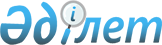 "Ауылдық округтер мен кенттердің 2024-2026 жылдарға арналған бюджеті туралы"
					
			Күшін жойған
			
			
		
					Абай облысы Семей қаласы мәслихатының 2023 жылғы 26 желтоқсандағы № 17/104-VIII шешімі. Күші жойылды - Абай облысы Семей қаласы мәслихатының 2024 жылғы 25 маусымдағы № 27/148-VIII шешімі
      Ескерту. Күші жойылды - Абай облысы Семей қаласы мәслихатының 25.06.2024 № 27/148-VIII шешімімен (қол қойылған күнінен бастап қолданысқа енгізіледі).
      Қазақстан Республикасының Бюджет кодексінің 73-1, бабына, Қазақстан Республикасының "Қазақстан Республикасындағы жергілікті мемлекеттік басқару және өзін-өзі басқару туралы" Заңының 6-бабының 1-тармағының 1) тармақшасына сәйкес, Семей қаласының мәслихаты ШЕШТІ:
      1. "1. Абыралы ауылдық округінің 2024-2026 жылдарға арналған бюджеті 1 - қосымшаға сәйкес, соның ішінде 2024 жылға келесі көлемдерде бекітілсін:
      1) кірістер – 64 002,0 мың теңге:
      салықтық түсімдер – 2 378,0 мың теңге;
      салықтық емес түсімдер – 0,0 мың теңге;
      негізгі капиталды сатудан түсетін түсімдер – 0,0 мың теңге;
      трансферттердің түсімдері – 61 624,0 мың теңге;
      2) шығындар – 64 002,0 мың теңге;
      3) таза бюджеттік кредит беру – 0,0 мың теңге:
      бюджеттік кредиттер – 0,0 мың теңге;
      бюджеттік кредиттерді өтеу – 0,0 мың теңге;
      4) қаржы активтерімен жасалатын операциялар бойынша сальдо – 0,0 мың теңге:
      қаржы активтерін сатып алу – 0,0 мың теңге;
      мемлекеттік қаржы активтерін сатудан түсетін түсімдер – 0,0 мың теңге;
      5) бюджет тапшылығы (профициті) – 0,0 мың теңге;
      6) бюджет тапшылығын қаржыландыру (профицитін пайдалану) – 0,0 мың теңге"
      Ескерту. 1-тармақ жаңа редакцияда – Абай облысы Семей қаласы мәслихатының 18.06.2024 № 26/144-VIII шешімімен (01.01.2024 бастап қолданысқа енгізіледі).


      2. Қалалық бюджеттен 2024 жылға берілетін субвенция көлемі 40 477,0 мың теңге сомасында ескерілсін.
      2. "1. Айнабұлақ ауылдық округінің 2024-2026 жылдарға арналған бюджеті 2 - қосымшаға сәйкес, соның ішінде 2024 жылға келесі көлемдерде бекітілсін:
      1) кірістер – 50 632,1 мың теңге:
      салықтық түсімдер – 1390,0 мың теңге;
      салықтық емес түсімдер – 0,0 мың теңге;
      негізгі капиталды сатудан түсетін түсімдер – 0,0 мың теңге;
      трансферттердің түсімдері – 49 242,1 мың теңге;
      2) шығындар – 50 632,1 мың теңге;
      3) таза бюджеттік кредит беру – 0,0 мың теңге:
      бюджеттік кредиттер – 0,0 мың теңге;
      бюджеттік кредиттерді өтеу – 0,0 мың теңге;
      4) қаржы активтерімен жасалатын операциялар бойынша сальдо – 0,0 мың теңге:
      қаржы активтерін сатып алу – 0,0 мың теңге;
      мемлекеттік қаржы активтерін сатудан түсетін түсімдер – 0,0 мың теңге;
      5) бюджет тапшылығы (профициті) – 0,0 мың теңге;
      6) бюджет тапшылығын қаржыландыру (профицитін пайдалану) – 0,0 мың теңге"
      Ескерту. 2-тармақ жаңа редакцияда – Абай облысы Семей қаласы мәслихатының 18.06.2024 № 26/144-VIII шешімімен (01.01.2024 бастап қолданысқа енгізіледі).


      2. Қалалық бюджеттен 2024 жылға берілетін субвенция көлемі 37 649,0 мың теңге сомасында ескерілсін.
      3. "1.Ақбұлақ ауылдық округінің 2024-2026 жылдарға арналған бюджеті 3 - қосымшаға сәйкес, соның ішінде 2024 жылға келесі көлемдерде бекітілсін:
      1) кірістер – 60 430,0 мың теңге:
      салықтық түсімдер – 1 396,0 мың теңге;
      салықтық емес түсімдер – 0,0 мың теңге;
      негізгі капиталды сатудан түсетін түсімдер – 0,0 мың теңге;
      трансферттердің түсімдері – 59 034,0 мың теңге;
      2) шығындар – 60 430,0 мың теңге;
      3) таза бюджеттік кредит беру – 0,0 мың теңге:
      бюджеттік кредиттер – 0,0 мың теңге;
      бюджеттік кредиттерді өтеу – 0,0 мың теңге;
      4) қаржы активтерімен жасалатын операциялар бойынша сальдо – 0,0 мың теңге:
      қаржы активтерін сатып алу – 0,0 мың теңге;
      мемлекеттік қаржы активтерін сатудан түсетін түсімдер – 0,0 мың теңге;
      5) бюджет тапшылығы (профициті) – 0,0 мың теңге;
      6) бюджет тапшылығын қаржыландыру (профицитін пайдалану) – 0,0 мың теңге"
      Ескерту. 3-тармақ жаңа редакцияда – Абай облысы Семей қаласы мәслихатының 18.06.2024 № 26/144-VIII шешімімен (01.01.2024 бастап қолданысқа енгізіледі).


      2. Қалалық бюджеттен 2024 жылға берілетін субвенция көлемі 42 137,0 мың теңге сомасында ескерілсін.
      4. "1. Алғабас ауылдық округінің 2024-2026 жылдарға арналған бюджеті 4 - қосымшаға сәйкес, соның ішінде 2024 жылға келесі көлемдерде бекітілсін:
      1) кірістер – 51 043,0 мың теңге:
      салықтық түсімдер – 8 290,0 мың теңге;
      салықтық емес түсімдер – 36,0 мың теңге;
      негізгі капиталды сатудан түсетін түсімдер – 0,0 мың теңге;
      трансферттердің түсімдері – 42 717,0 мың теңге;
      2) шығындар – 51 043,0мың теңге;
      3) таза бюджеттік кредит беру – 0,0 мың теңге:
      бюджеттік кредиттер – 0,0 мың теңге;
      бюджеттік кредиттерді өтеу – 0,0 мың теңге;
      4) қаржы активтерімен жасалатын операциялар бойынша сальдо – 0,0 мың теңге:
      қаржы активтерін сатып алу – 0,0 мың теңге;
      мемлекеттік қаржы активтерін сатудан түсетін түсімдер – 0,0 мың теңге;
      5) бюджет тапшылығы (профициті) – 0,0 мың теңге;
      6) бюджет тапшылығын қаржыландыру (профицитін пайдалану) – 0,0 мың теңге"
      Ескерту. 4-тармақ жаңа редакцияда – Абай облысы Семей қаласы мәслихатының 18.06.2024 № 26/144-VIII шешімімен (01.01.2024 бастап қолданысқа енгізіледі).


      2. Қалалық бюджеттен 2024 жылға берілетін субвенция көлемі 31 567,0 мың теңге сомасында ескерілсін.
      5. "1. Достық ауылдық округінің 2024-2026 жылдарға арналған бюджеті 5 - қосымшаға сәйкес, соның ішінде 2024 жылға келесі көлемде бекітілсін:
      1) кірістер – 85 015,4 мың теңге:
      салықтық түсімдер – 1 717,0 мың теңге;
      салықтық емес түсімдер – 390,0 мың теңге;
      негізгі капиталды сатудан түсетін түсімдер – 0,0 мың теңге;
      трансферттердің түсімдері – 82 908,4 мың теңге;
      2) шығындар – 85 015,4 мың теңге;
      3) таза бюджеттік кредит беру – 0,0 мың теңге:
      бюджеттік кредиттер – 0,0 мың теңге;
      бюджеттік кредиттерді өтеу – 0,0 мың теңге;
      4) қаржы активтерімен жасалатын операциялар бойынша сальдо – 0,0 мың теңге:
      қаржы активтерін сатып алу – 0,0 мың теңге;
      мемлекеттік қаржы активтерін сатудан түсетін түсімдер – 0,0 мың теңге;
      5) бюджет тапшылығы (профициті) – 0,0 мың теңге;
      6) бюджет тапшылығын қаржыландыру (профицитін пайдалану) – 0,0 мың теңге"
      Ескерту. 5-тармақ жаңа редакцияда – Абай облысы Семей қаласы мәслихатының 18.06.2024 № 26/144-VIII шешімімен (01.01.2024 бастап қолданысқа енгізіледі).


      2. Қалалық бюджеттен 2024 жылға берілетін субвенция көлемі 53 423,0 мың теңге сомасында ескерілсін.
      6. "1. Жиеналы ауылдық округінің 2024-2026 жылдарға арналған бюджеті 6 - қосымшаға сәйкес, соның ішінде 2024 жылға келесі көлемде бекітілсін:
      1) кірістер – 72 758,9 мың теңге:
      салықтық түсімдер – 2 997,0 мың теңге;
      салықтық емес түсімдер – 0,0 мың теңге;
      негізгі капиталды сатудан түсетін түсімдер – 0,0 мың теңге;
      трансферттердің түсімдері – 69 761,9 мың теңге;
      2) шығындар 72 758,9 мың теңге;
      3) таза бюджеттік кредит беру – 0,0 мың теңге:
      бюджеттік кредиттер – 0,0 мың теңге;
      бюджеттік кредиттерді өтеу – 0,0 мың теңге;
      4) қаржы активтерімен жасалатын операциялар бойынша сальдо – 0,0 мың теңге:
      қаржы активтерін сатып алу – 0,0 мың теңге;
      мемлекеттік қаржы активтерін сатудан түсетін түсімдер – 0,0 мың теңге;
      5) бюджет тапшылығы (профициті) – 0,0 мың теңге;
      6) бюджет тапшылығын қаржыландыру (профицитін пайдалану) – 0,0 мың теңге"
      Ескерту. 6-тармақ жаңа редакцияда – Абай облысы Семей қаласы мәслихатының 18.06.2024 № 26/144-VIII шешімімен (01.01.2024 бастап қолданысқа енгізіледі).


      2. Қалалық бюджеттен 2024 жылға берілетін субвенция көлемі 41 711,0 мың теңге сомасында ескерілсін.
      7. "1. Ертіс ауылдық округінің 2024-2026 жылдарға арналған бюджеті 7 - қосымшаға сәйкес, соның ішінде 2024 жылға келесі көлемдерде бекітілсін:
      1) кірістер – 51 492,0 мың теңге:
      салықтық түсімдер – 6 920,0 мың теңге;
      салықтық емес түсімдер – 0,0 мың теңге;
      негізгі капиталды сатудан түсетін түсімдер – 0,0 мың теңге;
      трансферттердің түсімдері – 44 572,0мың теңге;
      2) шығындар – 51 492,0 мың теңге;
      3) таза бюджеттік кредит беру – 0,0 мың теңге:
      бюджеттік кредиттер – 0,0 мың теңге;
      бюджеттік кредиттерді өтеу – 0,0 мың теңге;
      4) қаржы активтерімен жасалатын операциялар бойынша сальдо – 0,0 мың теңге:
      қаржы активтерін сатып алу – 0,0 мың теңге;
      мемлекеттік қаржы активтерін сатудан түсетін түсімдер – 0,0 мың теңге;
      5) бюджет тапшылығы (профициті) – 0,0 мың теңге;
      6) бюджет тапшылығын қаржыландыру (профицитін пайдалану) – 0,0 мың теңге"
      Ескерту. 7-тармақ жаңа редакцияда – Абай облысы Семей қаласы мәслихатының 18.06.2024 № 26/144-VIII шешімімен (01.01.2024 бастап қолданысқа енгізіледі).


      2. Қалалық бюджеттен 2024 жылға берілетін субвенция көлемі 38 073,0 мың теңге сомасында ескерілсін.
      8. "1. Қараөлең ауылдық округінің 2024-2026 жылдарға арналған бюджеті 8 - қосымшаға сәйкес, соның ішінде 2024 жылға келесі көлемде бекітілсін:
      1) кірістер – 100 476,0 мың теңге:
      салықтық түсімдер –9 254,0 мың теңге;
      салықтық емес түсімдер – 95,0 мың теңге;
      негізгі капиталды сатудан түсетін түсімдер – 0,0 мың теңге;
      трансферттердің түсімдері – 91 127,0 мың теңге;
      2) шығындар – 100 476,0 мың теңге;
      3) таза бюджеттік кредит беру – 0,0 мың теңге:
      бюджеттік кредиттер – 0,0 мың теңге;
      бюджеттік кредиттерді өтеу – 0,0 мың теңге;
      4) қаржы активтерімен жасалатын операциялар бойынша сальдо – 0,0 мың теңге:
      қаржы активтерін сатып алу – 0,0 мың теңге;
      мемлекеттік қаржы активтерін сатудан түсетін түсімдер – 0,0 мың теңге;
      5) бюджет тапшылығы (профициті) – 0,0 мың теңге;
      6) бюджет тапшылығын қаржыландыру (профицитін пайдалану) – 0,0 мың теңге"
      Ескерту. 8-тармақ жаңа редакцияда – Абай облысы Семей қаласы мәслихатының 18.06.2024 № 26/144-VIII шешімімен (01.01.2024 бастап қолданысқа енгізіледі).


      2. Қалалық бюджеттен 2024 жылға берілетін субвенция көлемі 76 832,0 мың теңге сомасында ескерілсін.
      9. "1 Көкентау ауылдық округінің 2024-2026 жылдарға арналған бюджеті 9- қосымшаға сәйкес, соның ішінде 2024 жылға келесі көлемдерде бекітілсін:
      1) кірістер - 122 737,0 мың теңге:
      салықтық түсімдер – 9 763,0 мың теңге;
      салықтық емес түсімдер – 0,0 мың теңге;
      негізгі капиталды сатудан түсетін түсімдер – 0,0 мың теңге;
      трансферттердің түсімдері – 112 974 мың теңге;
      2) шығындар – 122 737,0 мың теңге;
      3) таза бюджеттік кредит беру – 0,0 мың теңге:
      бюджеттік кредиттер – 0,0 мың теңге;
      бюджеттік кредиттерді өтеу – 0,0 мың теңге;
      4) қаржы активтерімен жасалатын операциялар бойынша сальдо – 0,0 мың теңге:
      қаржы активтерін сатып алу – 0,0 мың теңге;
      мемлекеттік қаржы активтерін сатудан түсетін түсімдер – 0,0 мың теңге;
      5) бюджет тапшылығы (профициті) – 0,0 мың теңге;
      6) бюджет тапшылығын қаржыландыру (профицитін пайдалану) – 0,0 мың теңге"
      Ескерту. 9-тармақ жаңа редакцияда – Абай облысы Семей қаласы мәслихатының 18.06.2024 № 26/144-VIII шешімімен (01.01.2024 бастап қолданысқа енгізіледі).


      2. Қалалық бюджеттен 2024 жылға берілетін субвенция көлемі 47 489,0 мың теңге сомасында ескерілсін.
      10. "1. Новобаженово ауылдық округінің 2024-2026 жылдарға арналған бюджеті 10 - қосымшаға сәйкес, соның ішінде 2024 жылға келесі көлемдерде бекітілсін:
      1) кірістер –118 721,0 мың теңге:
      салықтық түсімдер – 6 033,0 мың теңге;
      салықтық емес түсімдер – 0,0 мың теңге;
      негізгі капиталды сатудан түсетін түсімдер – 0,0 мың теңге;
      трансферттердің түсімдері – 112 688,0 мың теңге;
      2) шығындар – 118 721,0 мың теңге;
      3) таза бюджеттік кредит беру – 0,0 мың теңге:
      бюджеттік кредиттер – 0,0 мың теңге;
      бюджеттік кредиттерді өтеу – 0,0 мың теңге;
      4) қаржы активтерімен жасалатын операциялар бойынша сальдо – 0,0 мың теңге:
      қаржы активтерін сатып алу – 0,0 мың теңге;
      мемлекеттік қаржы активтерін сатудан түсетін түсімдер – 0,0 мың теңге;
      5) бюджет тапшылығы (профициті) – 0,0 мың теңге;
      6) бюджет тапшылығын қаржыландыру (профицитін пайдалану) –0,0 мың теңге"
      Ескерту. 10-тармақ жаңа редакцияда – Абай облысы Семей қаласы мәслихатының 18.06.2024 № 26/144-VIII шешімімен (01.01.2024 бастап қолданысқа енгізіледі).


      2. Қалалық бюджеттен 2024 жылға берілетін субвенция көлемі 62 538,0 мың теңге сомасында ескерілсін.
      11. "1. Озерки ауылдық округінің 2024-2026 жылдарға арналған бюджеті 11 - қосымшаға сәйкес, соның ішінде 2024 жылға келесі көлемде бекітілсін:
      1) кірістер – 81 687,6 мың теңге:
      салықтық түсімдер – 6 485,0 мың теңге;
      салықтық емес түсімдер – 0,0мың теңге;
      негізгі капиталды сатудан түсетін түсімдер – 0,0 мың теңге;
      трансферттердің түсімдері –75 202,6 мың теңге;
      2) шығындар – 81 687,6 мың теңге;
      3) таза бюджеттік кредит беру – 0,0 мың теңге:
      бюджеттік кредиттер – 0,0 мың теңге;
      бюджеттік кредиттерді өтеу – 0,0 мың теңге;
      4) қаржы активтерімен жасалатын операциялар бойынша сальдо – 0,0 мың теңге:
      қаржы активтерін сатып алу – 0,0 мың теңге;
      мемлекеттік қаржы активтерін сатудан түсетін түсімдер – 0,0 мың теңге;
      5) бюджет тапшылығы (профициті) – 0,0 мың теңге;
      6) бюджет тапшылығын қаржыландыру (профицитін пайдалану) – 0,0 мың теңге"
      Ескерту. 11-тармақ жаңа редакцияда – Абай облысы Семей қаласы мәслихатының 18.06.2024 № 26/144-VIII шешімімен (01.01.2024 бастап қолданысқа енгізіледі).


      2. Қалалық бюджеттен 2024 жылға берілетін субвенция көлемі 51 822,0 мың теңге сомасында ескерілсін.
      12. "1. Приречный ауылдық округінің 2024-2026 жылдарға арналған бюджеті 12 - қосымшаға сәйкес, соның ішінде 2024 жылға келесі көлемдерде бекітілсін:
      1) кірістер – 87 411,0 мың теңге:
      салықтық түсімдер – 12 891,0 мың теңге;
      салықтық емес түсімдер – 0,0 мың теңге;
      негізгі капиталды сатудан түсетін түсімдер – 0,0 мың теңге;
      трансферттердің түсімдері – 74 520,0 мың теңге;
      2) шығындар – 87 411,0 мың теңге;
      3) таза бюджеттік кредит беру – 0,0 мың теңге:
      бюджеттік кредиттер – 0,0 мың теңге;
      бюджеттік кредиттерді өтеу – 0,0 мың теңге;
      4) қаржы активтерімен жасалатын операциялар бойынша сальдо – 0,0 мың теңге:
      қаржы активтерін сатып алу – 0,0 мың теңге;
      мемлекеттік қаржы активтерін сатудан түсетін түсімдер – 0,0 мың теңге;
      5) бюджет тапшылығы (профициті) – 0,0 мың теңге;
      6) бюджет тапшылығын қаржыландыру (профицитін пайдалану) – 0,0 мың теңге"
      Ескерту. 12-тармақ жаңа редакцияда – Абай облысы Семей қаласы мәслихатының 18.06.2024 № 26/144-VIII шешімімен (01.01.2024 бастап қолданысқа енгізіледі).


      2. Қалалық бюджеттен 2024 жылға берілетін субвенция көлемі 54 347,0 мың теңге сомасында ескерілсін.
      13. "1. Шаған кентінің 2024-2026 жылдарға арналған бюджеті 13 - қосымшаға сәйкес, соның ішінде 2024 жылға келесі көлемде бекітілсін:
      1) кірістер – 46 857,0 мың теңге:
      салықтық түсімдер – 536,0 мың теңге;
      салықтық емес түсімдер – 0,0 мың теңге;
      негізгі капиталды сатудан түсетін түсімдер – 0,0 мың теңге;
      трансферттердің түсімдері – 46 321,0 мың теңге;
      2) шығындар – 46 857,0 мың теңге;
      3) таза бюджеттік кредит беру – 0,0 мың теңге:
      бюджеттік кредиттер – 0,0 мың теңге;
      бюджеттік кредиттерді өтеу – 0,0 мың теңге;
      4) қаржы активтерімен жасалатын операциялар бойынша сальдо – 0,0 мың теңге:
      қаржы активтерін сатып алу – 0,0 мың теңге;
      мемлекеттік қаржы активтерін сатудан түсетін түсімдер – 0,0 мың теңге;
      5) бюджет тапшылығы (профициті) – 0,0 мың теңге;
      6) бюджет тапшылығын қаржыландыру (профицитін пайдалану) – 0,0 мың теңге"
      Ескерту. 13-тармақ жаңа редакцияда – Абай облысы Семей қаласы мәслихатының 18.06.2024 № 26/144-VIII шешімімен (01.01.2024 бастап қолданысқа енгізіледі).


      2. Қалалық бюджеттен 2024 жылға берілетін субвенция көлемі 32 190,0 мың теңге сомасында ескерілсін.
      14. "1. Шульбинск кентінің 2024-2026 жылдарға арналған бюджеті 14 - қосымшаға сәйкес, соның ішінде 2024 жылға келесі көлемдерде бекітілсін:
      1) кірістер – 63 917,2 мың теңге:
      салықтық түсімдер – 9 867,0 мың теңге;
      салықтық емес түсімдер – 0,0 мың теңге;
      негізгі капиталды сатудан түсетін түсімдер – 0,0 мың теңге;
      трансферттердің түсімдері – 54 050,2 мың теңге;
      2) шығындар – 63 917,2 мың теңге;
      3) таза бюджеттік кредит беру – 0,0 мың теңге:
      бюджеттік кредиттер – 0,0 мың теңге;
      бюджеттік кредиттерді өтеу – 0,0 мың теңге;
      4) қаржы активтерімен жасалатын операциялар бойынша сальдо – 0,0 мың теңге:
      қаржы активтерін сатып алу – 0,0 мың теңге;
      мемлекеттік қаржы активтерін сатудан түсетін түсімдер – 0,0 мың теңге;
      5) бюджет тапшылығы (профициті) – 0,0 мың теңге;
      6) бюджет тапшылығын қаржыландыру (профицитін пайдалану) – 0,0 мың теңге"
      Ескерту. 14-тармақ жаңа редакцияда – Абай облысы Семей қаласы мәслихатының 18.06.2024 № 26/144-VIII шешімімен (01.01.2024 бастап қолданысқа енгізіледі).


      2. Қалалық бюджеттен 2024 жылға берілетін субвенция көлемі 46 124,0 мың теңге сомасында ескерілсін.
      3. Осы шешім 2024 жылдың 1 қаңтарынан бастап қолданысқа енгізіледі. Абыралы ауылдық округінің 2024 жылға арналған бюджеті
      Ескерту. 1-қосымша жаңа редакцияда – Абай облысы Семей қаласы мәслихатының 18.06.2024 № 26/144-VIII шешімімен (01.01.2024 бастап қолданысқа енгізіледі). Абыралы ауылдық округінің 2025 жылға арналған бюджеті Абыралы ауылдық округінің 2026 жылға арналған бюджеті Айнабұлақ ауылдық округінің 2024 жылға арналған бюджеті
      Ескерту. 4-қосымша жаңа редакцияда – Абай облысы Семей қаласы мәслихатының 18.06.2024 № 26/144-VIII шешімімен (01.01.2024 бастап қолданысқа енгізіледі). Айнабұлақ ауылдық округінің 2025 жылға арналған бюджеті Айнабұлақ ауылдық округінің 2026 жылға арналған бюджеті Ақбұлақ ауылдық округінің 2024 жылға арналған бюджеті
      Ескерту. 7-қосымша жаңа редакцияда – Абай облысы Семей қаласы мәслихатының 18.06.2024 № 26/144-VIII шешімімен (01.01.2024 бастап қолданысқа енгізіледі). Ақбұлақ ауылдық округінің 2025 жылға арналған бюджеті Ақбұлақ ауылдық округінің 2026 жылға арналған бюджеті Алғабас ауылдық округінің 2024 жылға арналған бюджеті
      Ескерту. 10-қосымша жаңа редакцияда – Абай облысы Семей қаласы мәслихатының 18.06.2024 № 26/144-VIII шешімімен (01.01.2024 бастап қолданысқа енгізіледі). Алғабас ауылдық округінің 2025 жылға арналған бюджеті Алғабас ауылдық округінің 2026 жылға арналған бюджеті Достық ауылдық округінің 2024 жылға арналған бюджеті
      Ескерту. 13-қосымша жаңа редакцияда – Абай облысы Семей қаласы мәслихатының 18.06.2024 № 26/144-VIII шешімімен (01.01.2024 бастап қолданысқа енгізіледі). Достық ауылдық округінің 2025 жылға арналған бюджеті Достық ауылдық округінің 2026 жылға арналған бюджеті Жиенәлі ауылдық округінің 2024 жылға арналған бюджеті
      Ескерту. 16-қосымша жаңа редакцияда – Абай облысы Семей қаласы мәслихатының 18.06.2024 № 26/144-VIII шешімімен (01.01.2024 бастап қолданысқа енгізіледі). Жиенәлі ауылдық округінің 2025 жылға арналған бюджеті Жиенәлі ауылдық округінің 2026 жылға арналған бюджеті Ертіс ауылдық округінің 2024 жылға арналған бюджеті
      Ескерту. 19-қосымша жаңа редакцияда – Абай облысы Семей қаласы мәслихатының 18.06.2024 № 26/144-VIII шешімімен (01.01.2024 бастап қолданысқа енгізіледі). Ертіс ауылдық округінің 2025 жылға арналған бюджеті Ертіс ауылдық округінің 2026 жылға арналған бюджеті Қараөлең ауылдық округінің 2024 жылға арналған бюджеті
      Ескерту. 22-қосымша жаңа редакцияда – Абай облысы Семей қаласы мәслихатының 18.06.2024 № 26/144-VIII шешімімен (01.01.2024 бастап қолданысқа енгізіледі). Қараөлең ауылдық округінің 2025 жылға арналған бюджеті Қараөлең ауылдық округінің 2026 жылға арналған бюджеті Көкентау ауылдық округінің 2024 жылға арналған бюджеті
      Ескерту. 25-қосымша жаңа редакцияда – Абай облысы Семей қаласы мәслихатының 18.06.2024 № 26/144-VIII шешімімен (01.01.2024 бастап қолданысқа енгізіледі). Көкентау ауылдық округінің 2025 жылға арналған бюджеті Көкентау ауылдық округінің 2026 жылға арналған бюджеті Новобаженово ауылдық округінің 2024 жылға арналған бюджеті
      Ескерту. 28-қосымша жаңа редакцияда – Абай облысы Семей қаласы мәслихатының 18.06.2024 № 26/144-VIII шешімімен (01.01.2024 бастап қолданысқа енгізіледі). Новобаженово ауылдық округінің 2025 жылға арналған бюджеті Новобаженово ауылдық округінің 2026 жылға арналған бюджеті Озерки ауылдық округінің 2024 жылға арналған бюджеті
      Ескерту. 31-қосымша жаңа редакцияда – Абай облысы Семей қаласы мәслихатының 18.06.2024 № 26/144-VIII шешімімен (01.01.2024 бастап қолданысқа енгізіледі). Озерки ауылдық округінің 2025 жылға арналған бюджеті Озерки ауылдық округінің 2026 жылға арналған бюджеті Приречный ауылдық округінің 2024 жылға арналған бюджеті
      Ескерту. 34-қосымша жаңа редакцияда – Абай облысы Семей қаласы мәслихатының 18.06.2024 № 26/144-VIII шешімімен (01.01.2024 бастап қолданысқа енгізіледі). Приречный ауылдық округінің 2025 жылға арналған бюджеті Приречный ауылдық округінің 2026 жылға арналған бюджеті Шаған кентінің 2024 жылға арналған бюджеті
      Ескерту. 37-қосымша жаңа редакцияда – Абай облысы Семей қаласы мәслихатының 18.06.2024 № 26/144-VIII шешімімен (01.01.2024 бастап қолданысқа енгізіледі). Шаған кентінің 2025 жылға арналған бюджеті Шаған кентінің 2026 жылға арналған бюджеті Шульбинск кентінің 2024 жылға арналған бюджеті
      Ескерту. 40-қосымша жаңа редакцияда – Абай облысы Семей қаласы мәслихатының 18.06.2024 № 26/144-VIII шешімімен (01.01.2024 бастап қолданысқа енгізіледі). Шульбинск кентінің 2025 жылға арналған бюджеті Шульбинск кентінің 2026 жылға арналған бюджеті
					© 2012. Қазақстан Республикасы Әділет министрлігінің «Қазақстан Республикасының Заңнама және құқықтық ақпарат институты» ШЖҚ РМК
				
      Семей қаласы мәслихатының төрағасы 

Д. Шәкәрімов
2023 жылғы 26 желтоқсандағы
№ 17/104-VIII шешiмге
1-қосымша
Санаты
Санаты
Санаты
Санаты
Сомасы (мың теңге)
Сыныбы
Сыныбы
Сыныбы
Сомасы (мың теңге)
Кіші сыныбы
Кіші сыныбы
Сомасы (мың теңге)
Атауы
Сомасы (мың теңге)
1
2
3
4
5
I. Кірістер
64 002,0
1
Салықтық түсiмдер
2 378,0
01
Табыс салығы
100,0
2
Жеке табыс салығы
100,0
04
Меншiкке салынатын салықтар
1 664,0
1
Мүлiкке салынатын салықтар
11,0
3
Жер салығы
2,0
4
Көлiк құралдарына салынатын салық
1 600,0
5
Бірыңғай жер салығы
51,0
05
Тауарларға, жұмыстар мен қызметтерге ішкі салықтар
614,0
3
Табиғи және басқа ресурстарды пайдаланғаны үшін түсімдер
614,0
2
Салықтық емес түсімдер
0,0
3
Негізгі капиталды сатудан түсетін түсімдер
0,0
4
Трансферттердің түсімдері
61 624,0
02
Мемлекеттiк басқарудың жоғары тұрған органдарынан түсетiн трансферттер
61 624,0
3
Аудандардың (облыстық маңызы бар қаланың) бюджетінен трансферттер
61 624,0
Функционалдық топ
Функционалдық топ
Функционалдық топ
Функционалдық топ
Функционалдық топ
Сомасы (мың теңге)
Кіші функция
Кіші функция
Кіші функция
Кіші функция
Сомасы (мың теңге)
Бюджеттік бағдарламалардың әкімшісі
Бюджеттік бағдарламалардың әкімшісі
Бюджеттік бағдарламалардың әкімшісі
Сомасы (мың теңге)
Бағдарлама
Бағдарлама
Сомасы (мың теңге)
Атауы
Сомасы (мың теңге)
1
2
3
4
5
6
II. Шығындар
64 002,0
01
Жалпы сипаттағы мемлекеттiк қызметтер 
35 253,0
1
Мемлекеттiк басқарудың жалпы функцияларын орындайтын өкiлдi, атқарушы және басқа органдар
35 253,0
124
Аудандық маңызы бар қала, ауыл, кент, ауылдық округ әкімінің аппараты
35 253,0
001
Аудандық маңызы бар қала, ауыл, кент, ауылдық округ әкімінің қызметін қамтамасыз ету жөніндегі қызметтер
35 253,0
07
Тұрғын үй-коммуналдық шаруашылық
12 175,0
3
Елді-мекендерді көркейту
12 175,0
124
Аудандық маңызы бар қала, ауыл, кент, ауылдық округ әкімінің аппараты
12 175,0
008
Елді мекендердегі көшелерді жарықтандыру
373,0
009
Елді мекендердің санитариясын қамтамасыз ету
4 000,0
011
Елді мекендерді абаттандыру мен көгалдандыру
7 802,0
08
Мәдениет, спорт, туризм және ақпараттық кеңістiк
13 213,0
1
Мәдениет саласындағы қызмет
13 213,0
124
Аудандық маңызы бар қала, ауыл, кент, ауылдық округ әкімінің аппараты
13 213,0
006
Жергілікті деңгейде мәдени-демалыс жұмысын қолдау
13 213,0
12
Көлiк және коммуникация
3 361,0
1
Автомобиль көлiгi
3 361,0
124
Аудандық маңызы бар қала, ауыл, кент, ауылдық округ әкімінің аппараты
3 361,0
013
Аудандық маңызы бар қалаларда, ауылдарда, кенттерде, ауылдық округтерде автомобиль жолдарының жұмыс істеуін қамтамасыз ету
3 361,0
ІII. Таза бюджеттік кредит беру
0,0
Бюджеттік кредиттер
0,0
5
Бюджеттік кредиттерді өтеу
0,0
IV. Қаржы активтерімен жасалатын операциялар бойынша сальдо
0,0
Қаржылық активтерді сатып алу
0,0
Мемлекеттік қаржылық активтерді сатудан түсетін түсім
0,0
V. Бюджет тапшылығы (профициті)
0,0
VІ. Бюджет тапшылығын қаржыландыру (профицитін пайдалану)
0,02023 жылғы 26 желтоқсандағы
№ 17/104-VIII шешiмге
2-қосымша
Санаты
Санаты
Санаты
Санаты
Сомасы (мың теңге)
Сыныбы
Сыныбы
Сыныбы
Сомасы (мың теңге)
Кіші сыныбы
Кіші сыныбы
Сомасы (мың теңге)
Атауы
Сомасы (мың теңге)
1
2
3
4
5
I. Кірістер
50 338,0
1
Салықтық түсiмдер
2 496,0
01
Табыс салығы
105,0
2
Жеке табыс салығы
105,0
04
Меншiкке салынатын салықтар
1 746,0
1
Мүлiкке салынатын салықтар
11,0
3
Жер салығы
2,0
4
Көлiк құралдарына салынатын салық
1 680,0
5
Бірыңғай жер салығы
53,0
05
Тауарларға, жұмыстар мен қызметтерге ішкі салықтар
645,0
3
Табиғи және басқа ресурстарды пайдаланғаны үшін түсімдер
645,0
2
Салықтық емес түсімдер
0,0
3
Негізгі капиталды сатудан түсетін түсімдер
0,0
4
Трансферттердің түсімдері
47 842,0
02
Мемлекеттiк басқарудың жоғары тұрған органдарынан түсетiн трансферттер
47 842,0
3
Аудандардың (облыстық маңызы бар қаланың) бюджетінен трансферттер
47 842,0
Функционалдық топ
Функционалдық топ
Функционалдық топ
Функционалдық топ
Функционалдық топ
Сомасы (мың теңге)
Кіші функция
Кіші функция
Кіші функция
Кіші функция
Сомасы (мың теңге)
Бюджеттік бағдарламалардың әкімшісі
Бюджеттік бағдарламалардың әкімшісі
Бюджеттік бағдарламалардың әкімшісі
Сомасы (мың теңге)
Бағдарлама
Бағдарлама
Сомасы (мың теңге)
Атауы
Сомасы (мың теңге)
1
2
3
4
5
6
II. Шығындар
50 338,0
01
Жалпы сипаттағы мемлекеттiк қызметтер 
32 261,0
1
Мемлекеттiк басқарудың жалпы функцияларын орындайтын өкiлдi, атқарушы және басқа органдар
32 261,0
124
Аудандық маңызы бар қала, ауыл, кент, ауылдық округ әкімінің аппараты
32 261,0
001
Аудандық маңызы бар қала, ауыл, кент, ауылдық округ әкімінің қызметін қамтамасыз ету жөніндегі қызметтер
32 261,0
07
Тұрғын үй-коммуналдық шаруашылық
4 647,0
3
Елді-мекендерді көркейту
4 647,0
124
Аудандық маңызы бар қала, ауыл, кент, ауылдық округ әкімінің аппараты
4 647,0
008
Елді мекендердегі көшелерді жарықтандыру
447,0
009
Елді мекендердің санитариясын қамтамасыз ету
4 200,0
08
Мәдениет, спорт, туризм және ақпараттық кеңістiк
11 996,0
1
Мәдениет саласындағы қызмет
11 996,0
124
Аудандық маңызы бар қала, ауыл, кент, ауылдық округ әкімінің аппараты
11 996,0
006
Жергілікті деңгейде мәдени-демалыс жұмысын қолдау
11 996,0
12
Көлiк және коммуникация
1 434,0
1
Автомобиль көлiгi
1 434,0
124
Аудандық маңызы бар қала, ауыл, кент, ауылдық округ әкімінің аппараты
1 434,0
013
Аудандық маңызы бар қалаларда, ауылдарда, кенттерде, ауылдық округтерде автомобиль жолдарының жұмыс істеуін қамтамасыз ету
1 434,0
ІII. Таза бюджеттік кредит беру
0,0
Бюджеттік кредиттер
0,0
5
Бюджеттік кредиттерді өтеу
0,0
IV. Қаржы активтерімен жасалатын операциялар бойынша сальдо
0,0
Қаржылық активтерді сатып алу
0,0
Мемлекеттік қаржылық активтерді сатудан түсетін түсім
0,0
V. Бюджет тапшылығы (профициті)
0,0
VІ. Бюджет тапшылығын қаржыландыру (профицитін пайдалану)
0,02023 жылғы 26 желтоқсандағы
№ 17/104-VIII шешiмге
3қосымша
Санаты
Санаты
Санаты
Санаты
Сомасы (мың теңге)
Сыныбы
Сыныбы
Сыныбы
Сомасы (мың теңге)
Кіші сыныбы
Кіші сыныбы
Сомасы (мың теңге)
Атауы
Сомасы (мың теңге)
1
2
3
4
5
I. Кірістер
52 716,0
1
Салықтық түсiмдер
2 617,0
01
Табыс салығы
110,0
2
Жеке табыс салығы
110,0
04
Меншiкке салынатын салықтар
1 830,0
1
Мүлiкке салынатын салықтар
12,0
3
Жер салығы
2,0
4
Көлiк құралдарына салынатын салық
1 760,0
5
Бірыңғай жер салығы
56,0
05
Тауарларға, жұмыстар мен қызметтерге ішкі салықтар
677,0
3
Табиғи және басқа ресурстарды пайдаланғаны үшін түсімдер
677,0
2
Салықтық емес түсімдер
0,0
3
Негізгі капиталды сатудан түсетін түсімдер
0,0
4
Трансферттердің түсімдері
50 099,0
02
Мемлекеттiк басқарудың жоғары тұрған органдарынан түсетiн трансферттер
50 099,0
3
Аудандардың (облыстық маңызы бар қаланың) бюджетінен трансферттер
50 099,0
Функционалдық топ
Функционалдық топ
Функционалдық топ
Функционалдық топ
Функционалдық топ
Сомасы (мың теңге)
Кіші функция
Кіші функция
Кіші функция
Кіші функция
Сомасы (мың теңге)
Бюджеттік бағдарламалардың әкімшісі
Бюджеттік бағдарламалардың әкімшісі
Бюджеттік бағдарламалардың әкімшісі
Сомасы (мың теңге)
Бағдарлама
Бағдарлама
Сомасы (мың теңге)
Атауы
Сомасы (мың теңге)
1
2
3
4
5
6
II. Шығындар
52 716,0
01
Жалпы сипаттағы мемлекеттiк қызметтер 
33 874,0
1
Мемлекеттiк басқарудың жалпы функцияларын орындайтын өкiлдi, атқарушы және басқа органдар
33 874,0
124
Аудандық маңызы бар қала, ауыл, кент, ауылдық округ әкімінің аппараты
33 874,0
001
Аудандық маңызы бар қала, ауыл, кент, ауылдық округ әкімінің қызметін қамтамасыз ету жөніндегі қызметтер
33 874,0
07
Тұрғын үй-коммуналдық шаруашылық
4 875,0
3
Елді-мекендерді көркейту
4 875,0
124
Аудандық маңызы бар қала, ауыл, кент, ауылдық округ әкімінің аппараты
4 875,0
008
Елді мекендердегі көшелерді жарықтандыру
465,0
009
Елді мекендердің санитариясын қамтамасыз ету
4 410,0
08
Мәдениет, спорт, туризм және ақпараттық кеңістiк
12 476,0
1
Мәдениет саласындағы қызмет
12 476,0
124
Аудандық маңызы бар қала, ауыл, кент, ауылдық округ әкімінің аппараты
12 476,0
006
Жергілікті деңгейде мәдени-демалыс жұмысын қолдау
12 476,0
12
Көлiк және коммуникация
1 491,0
1
Автомобиль көлiгi
1 491,0
124
Аудандық маңызы бар қала, ауыл, кент, ауылдық округ әкімінің аппараты
1 491,0
013
Аудандық маңызы бар қалаларда, ауылдарда, кенттерде, ауылдық округтерде автомобиль жолдарының жұмыс істеуін қамтамасыз ету
1 491,0
ІII. Таза бюджеттік кредит беру
0,0
Бюджеттік кредиттер
0,0
5
Бюджеттік кредиттерді өтеу
0,0
IV. Қаржы активтерімен жасалатын операциялар бойынша сальдо
0,0
Қаржылық активтерді сатып алу
0,0
Мемлекеттік қаржылық активтерді сатудан түсетін түсім
0,0
V. Бюджет тапшылығы (профициті)
0,0
VІ. Бюджет тапшылығын қаржыландыру (профицитін пайдалану)
0,02023 жылғы 26 желтоқсандағы
№ 17/104-VIII шешiмге
4-қосымша
Санаты
Санаты
Санаты
Санаты
Сомасы (мың теңге)
Сыныбы
Сыныбы
Сыныбы
Сомасы (мың теңге)
Кіші сыныбы
Кіші сыныбы
Сомасы (мың теңге)
Атауы
Сомасы (мың теңге)
1
2
3
4
5
I. Кірістер
50 632,1
1
Салықтық түсiмдер
1 390,0
04
Меншiкке салынатын салықтар
1 119,0
1
Мүлiкке салынатын салықтар
2,0
4
Көлiк құралдарына салынатын салық
1 000,0
5
Бірыңғай жер салығы
117,0
05
Тауарларға, жұмыстар мен қызметтерге ішкі салықтар
271,0
3
Табиғи және басқа ресурстарды пайдаланғаны үшін түсімдер
271,0
2
Салықтық емес түсімдер
0,0
3
Негізгі капиталды сатудан түсетін түсімдер
0,0
4
Трансферттердің түсімдері
49 242,1
02
Мемлекеттiк басқарудың жоғары тұрған органдарынан түсетiн трансферттер
49 242,1
3
Аудандардың (облыстық маңызы бар қаланың) бюджетінен трансферттер
49 242,1
Функционалдық топ
Функционалдық топ
Функционалдық топ
Функционалдық топ
Функционалдық топ
Сомасы (мың теңге)
Кіші функция
Кіші функция
Кіші функция
Кіші функция
Сомасы (мың теңге)
Бюджеттік бағдарламалардың әкімшісі
Бюджеттік бағдарламалардың әкімшісі
Бюджеттік бағдарламалардың әкімшісі
Сомасы (мың теңге)
Бағдарлама
Бағдарлама
Сомасы (мың теңге)
Атауы
Сомасы (мың теңге)
1
2
3
4
5
6
II. Шығындар
50 632,1
01
Жалпы сипаттағы мемлекеттiк қызметтер 
31 501,0
1
Мемлекеттiк басқарудың жалпы функцияларын орындайтын өкiлдi, атқарушы және басқа органдар
31 501,0
124
Аудандық маңызы бар қала, ауыл, кент, ауылдық округ әкімінің аппараты
31 501,0
001
Аудандық маңызы бар қала, ауыл, кент, ауылдық округ әкімінің қызметін қамтамасыз ету жөніндегі қызметтер
31 501,0
07
Тұрғынүй-коммуналдық шаруашылық
9 530,1
3
Елді-мекендерді көркейту
9 530,1
124
Аудандық маңызы бар қала, ауыл, кент, ауылдық округ әкімінің аппараты
9 530,1
009
Елді мекендердің санитариясын қамтамасыз ету
2 210,0
011
Елді мекендерді абаттандыру мен көгалдандыру
7 320,1
08
Мәдениет, спорт, туризм және ақпараттық кеңістiк
8 851,0
1
Мәдениет саласындағы қызмет
8 851,0
124
Аудандық маңызы бар қала, ауыл, кент, ауылдық округ әкімінің аппараты
8 851,0
006
Жергілікті деңгейде мәдени-демалыс жұмысын қолдау
8 851,0
12
Көлiк және коммуникация
750,0
1
Автомобиль көлiгi
750,0
124
Аудандық маңызы бар қала, ауыл, кент, ауылдық округ әкімінің аппараты
750,0
013
Аудандық маңызы бар қалаларда, ауылдарда, кенттерде, ауылдық округтерде автомобиль жолдарының жұмыс істеуін қамтамасыз ету
750,0
ІII. Таза бюджеттік кредит беру
0,0
Бюджеттік кредиттер
0,0
5
Бюджеттік кредиттерді өтеу
0,0
IV. Қаржы активтерімен жасалатын операциялар бойынша сальдо
0,0
Қаржылық активтерді сатып алу
0,0
Мемлекеттік қаржылық активтерді сатудан түсетін түсім
0,0
V. Бюджет тапшылығы (профициті)
0,0
VІ. Бюджет тапшылығын қаржыландыру (профицитін пайдалану)
0,02023 жылғы 26 желтоқсандағы
№ 17/104-VIII шешiмге
5-қосымша
Санаты
Санаты
Санаты
Санаты
Сомасы (мың теңге)
Сыныбы
Сыныбы
Сыныбы
Сомасы (мың теңге)
Кіші сыныбы
Кіші сыныбы
Сомасы (мың теңге)
Атауы
Сомасы (мың теңге)
1
2
3
4
5
I. Кірістер
44 994,0
1
Салықтық түсiмдер
1 458,0
04
Меншiкке салынатын салықтар
1 174,0
1
Мүлiкке салынатын салықтар
2,0
4
Көлiк құралдарына салынатын салық
1 050,0
5
Бірыңғай жер салығы
122,0
05
Тауарларға, жұмыстар мен қызметтерге ішкі салықтар
284,0
3
Табиғи және басқа ресурстарды пайдаланғаны үшін түсімдер
284,0
2
Салықтық емес түсімдер
0,0
3
Негізгі капиталды сатудан түсетін түсімдер
0,0
4
Трансферттердің түсімдері
43 536,0
02
Мемлекеттiк басқарудың жоғары тұрған органдарынан түсетiн трансферттер
43 536,0
3
Аудандардың (облыстық маңызы бар қаланың) бюджетінен трансферттер
43 536,0
Функционалдық топ
Функционалдық топ
Функционалдық топ
Функционалдық топ
Функционалдық топ
Сомасы (мың теңге)
Кіші функция
Кіші функция
Кіші функция
Кіші функция
Сомасы (мың теңге)
Бюджеттік бағдарламалардың әкімшісі
Бюджеттік бағдарламалардың әкімшісі
Бюджеттік бағдарламалардың әкімшісі
Сомасы (мың теңге)
Бағдарлама
Бағдарлама
Сомасы (мың теңге)
Атауы
Сомасы (мың теңге)
1
2
3
4
5
6
II. Шығындар
44 994,0
01
Жалпы сипаттағы мемлекеттiк қызметтер 
32 498,0
1
Мемлекеттiк басқарудың жалпы функцияларын орындайтын өкiлдi, атқарушы және басқа органдар
32 498,0
124
Аудандық маңызы бар қала, ауыл, кент, ауылдық округ әкімінің аппараты
32 498,0
001
Аудандық маңызы бар қала, ауыл, кент, ауылдық округ әкімінің қызметін қамтамасыз ету жөніндегі қызметтер
32 498,0
07
Тұрғынүй-коммуналдық шаруашылық
2 977,0
3
Елді-мекендерді көркейту
2 977,0
124
Аудандық маңызы бар қала, ауыл, кент, ауылдық округ әкімінің аппараты
2 977,0
009
Елді мекендердің санитариясын қамтамасыз ету
2 977,0
08
Мәдениет, спорт, туризм және ақпараттық кеңістiк
8 111,0
1
Мәдениет саласындағы қызмет
8 111,0
124
Аудандық маңызы бар қала, ауыл, кент, ауылдық округ әкімінің аппараты
8 111,0
006
Жергілікті деңгейде мәдени-демалыс жұмысын қолдау
8 111,0
12
Көлiк және коммуникация
1 408,0
1
Автомобиль көлiгi
1 408,0
124
Аудандық маңызы бар қала, ауыл, кент, ауылдық округ әкімінің аппараты
1 408,0
013
Аудандық маңызы бар қалаларда, ауылдарда, кенттерде, ауылдық округтерде автомобиль жолдарының жұмыс істеуін қамтамасыз ету
1 408,0
ІII. Таза бюджеттік кредит беру
0,0
Бюджеттік кредиттер
0,0
5
Бюджеттік кредиттерді өтеу
0,0
IV. Қаржы активтерімен жасалатын операциялар бойынша сальдо
0,0
Қаржылық активтерді сатып алу
0,0
Мемлекеттік қаржылық активтерді сатудан түсетін түсім
0,0
V. Бюджет тапшылығы (профициті)
0,0
VІ. Бюджет тапшылығын қаржыландыру (профицитін пайдалану)
0,02023 жылғы 26 желтоқсандағы
№ 17/104-VIII шешiмге
6-қосымша
Санаты
Санаты
Санаты
Санаты
Сомасы (мың теңге)
Сыныбы
Сыныбы
Сыныбы
Сомасы (мың теңге)
Кіші сыныбы
Кіші сыныбы
Сомасы (мың теңге)
Атауы
Сомасы (мың теңге)
1
2
3
4
5
I. Кірістер
46 919,0
1
Салықтық түсiмдер
1 530,0
04
Меншiкке салынатын салықтар
1 232,0
1
Мүлiкке салынатын салықтар
2,0
4
Көлiк құралдарына салынатын салық
1 102,0
5
Бірыңғай жер салығы
128,0
05
Тауарларға, жұмыстар мен қызметтерге ішкі салықтар
298,0
3
Табиғи және басқа ресурстарды пайдаланғаны үшін түсімдер
298,0
2
Салықтық емес түсімдер
0,0
3
Негізгі капиталды сатудан түсетін түсімдер
0,0
4
Трансферттердің түсімдері
45 389,0
02
Мемлекеттiк басқарудың жоғары тұрған органдарынан түсетiн трансферттер
45 389,0
3
Аудандардың (облыстық маңызы бар қаланың) бюджетінен трансферттер
45 389,0
Функционалдық топ
Функционалдық топ
Функционалдық топ
Функционалдық топ
Функционалдық топ
Сомасы (мың теңге)
Кіші функция
Кіші функция
Кіші функция
Кіші функция
Сомасы (мың теңге)
Бюджеттік бағдарламалардың әкімшісі
Бюджеттік бағдарламалардың әкімшісі
Бюджеттік бағдарламалардың әкімшісі
Сомасы (мың теңге)
Бағдарлама
Бағдарлама
Сомасы (мың теңге)
Атауы
Сомасы (мың теңге)
1
2
3
4
5
6
II. Шығындар
46 919,0
01
Жалпы сипаттағы мемлекеттiк қызметтер 
33 798,0
1
Мемлекеттiк басқарудың жалпы функцияларын орындайтын өкiлдi, атқарушы және басқа органдар
33 798,0
124
Аудандық маңызы бар қала, ауыл, кент, ауылдық округ әкімінің аппараты
33 798,0
001
Аудандық маңызы бар қала, ауыл, кент, ауылдық округ әкімінің қызметін қамтамасыз ету жөніндегі қызметтер
33 798,0
07
Тұрғынүй-коммуналдық шаруашылық
3 126,0
3
Елді-мекендерді көркейту
3 126,0
124
Аудандық маңызы бар қала, ауыл, кент, ауылдық округ әкімінің аппараты
3 126,0
009
Елді мекендердің санитариясын қамтамасыз ету
3 126,0
08
Мәдениет, спорт, туризм және ақпараттық кеңістiк
8 517,0
1
Мәдениет саласындағы қызмет
8 517,0
124
Аудандық маңызы бар қала, ауыл, кент, ауылдық округ әкімінің аппараты
8 517,0
006
Жергілікті деңгейде мәдени-демалыс жұмысын қолдау
8 517,0
12
Көлiк және коммуникация
1 478,0
1
Автомобиль көлiгi
1 478,0
124
Аудандық маңызы бар қала, ауыл, кент, ауылдық округ әкімінің аппараты
1 478,0
013
Аудандық маңызы бар қалаларда, ауылдарда, кенттерде, ауылдық округтерде автомобиль жолдарының жұмыс істеуін қамтамасыз ету
1 478,0
ІII. Таза бюджеттік кредит беру
0,0
Бюджеттік кредиттер
0,0
5
Бюджеттік кредиттерді өтеу
0,0
IV. Қаржы активтерімен жасалатын операциялар бойынша сальдо
0,0
Қаржылық активтерді сатып алу
0,0
Мемлекеттік қаржылық активтерді сатудан түсетін түсім
0,0
V. Бюджет тапшылығы (профициті)
0,0
VІ. Бюджет тапшылығын қаржыландыру (профицитін пайдалану)
0,02023 жылғы 26 желтоқсандағы
№ 17/104-VIII шешiмге
7-қосымша
Санаты
Санаты
Санаты
Санаты
Сомасы (мың теңге)
Сыныбы
Сыныбы
Сыныбы
Сомасы (мың теңге)
Кіші сыныбы
Кіші сыныбы
Сомасы (мың теңге)
Атауы
Сомасы (мың теңге)
1
2
3
4
5
I. Кірістер
60 430,0
1
Салықтық түсiмдер
1 396,0
01
Табыс салығы
50,0
2
Жеке табыс салығы
50,0
04
Меншiкке салынатын салықтар
1 316,0
1
Мүлiкке салынатын салықтар
15,0
3
Жер салығы
1,0
4
Көлiк құралдарына салынатын салық
1 000,0
5
Бірыңғай жер салығы
300,0
05
Тауарларға, жұмыстар мен қызметтерге ішкі салықтар
30,0
3
Табиғи және басқа ресурстарды пайдаланғаны үшін түсімдер
30,0
2
Салықтық емес түсімдер
0,0
3
Негізгі капиталды сатудан түсетін түсімдер
0,0
4
Трансферттердің түсімдері
59 034,0
02
Мемлекеттiк басқарудың жоғары тұрған органдарынан түсетiн трансферттер
59 034,0
3
Аудандардың (облыстық маңызы бар қаланың) бюджетінен трансферттер
59 034,0
Функционалдық топ
Функционалдық топ
Функционалдық топ
Функционалдық топ
Функционалдық топ
Сомасы (мың теңге)
Кіші функция
Кіші функция
Кіші функция
Кіші функция
Сомасы (мың теңге)
Бюджеттік бағдарламалардың әкімшісі
Бюджеттік бағдарламалардың әкімшісі
Бюджеттік бағдарламалардың әкімшісі
Сомасы (мың теңге)
Бағдарлама
Бағдарлама
Сомасы (мың теңге)
Атауы
Сомасы (мың теңге)
1
2
3
4
5
6
II. Шығындар
60 430,0
01
Жалпы сипаттағы мемлекеттiк қызметтер 
37 398,0
1
Мемлекеттiк басқарудың жалпы функцияларын орындайтын өкiлдi, атқарушы және басқа органдар
37 398,0
124
Аудандық маңызы бар қала, ауыл, кент, ауылдық округ әкімінің аппараты
37 398,0
001
Аудандық маңызы бар қала, ауыл, кент, ауылдық округ әкімінің қызметін қамтамасыз ету жөніндегі қызметтер
37 398,0
07
Тұрғын үй-коммуналдық шаруашылық
13 479,0
3
Елді-мекендерді көркейту
13 479,0
124
Аудандық маңызы бар қала, ауыл, кент, ауылдық округ әкімінің аппараты
13 479,0
009
Елді мекендердің санитариясын қамтамасыз ету
2 671,0
011
Елді мекендерді абаттандыру мен көгалдандыру
10 808,0
08
Мәдениет, спорт, туризм және ақпараттық кеңістiк
9 056,0
1
Мәдениет саласындағы қызмет
9 056,0
124
Аудандық маңызы бар қала, ауыл, кент, ауылдық округ әкімінің аппараты
9 056,0
006
Жергілікті деңгейде мәдени-демалыс жұмысын қолдау
9 056,0
12
Көлiк және коммуникация
497,0
1
Автомобиль көлiгi
497,0
124
Аудандық маңызы бар қала, ауыл, кент, ауылдық округ әкімінің аппараты
497,0
013
Аудандық маңызы бар қалаларда, ауылдарда, кенттерде, ауылдық округтерде автомобиль жолдарының жұмыс істеуін қамтамасыз ету
497,0
ІII. Таза бюджеттік кредит беру
0,0
Бюджеттік кредиттер
0,0
5
Бюджеттік кредиттерді өтеу
0,0
IV. Қаржы активтерімен жасалатын операциялар бойынша сальдо
0,0
Қаржылық активтерді сатып алу
0,0
Мемлекеттік қаржылық активтерді сатудан түсетін түсім
0,0
V. Бюджет тапшылығы (профициті)
0,0
VІ. Бюджет тапшылығын қаржыландыру (профицитін пайдалану)
0,02023 жылғы 26 желтоқсандағы
№ 17/104-VIII шешiмге
8-қосымша
Санаты
Санаты
Санаты
Санаты
Сомасы (мың теңге)
Сыныбы
Сыныбы
Сыныбы
Сомасы (мың теңге)
Кіші сыныбы
Кіші сыныбы
Сомасы (мың теңге)
Атауы
Сомасы (мың теңге)
1
2
3
4
5
I. Кірістер
48 135,0
1
Салықтық түсiмдер
1 464,0
01
Табыс салығы
52,0
2
Жеке табыс салығы
52,0
04
Меншiкке салынатын салықтар
1 381,0
1
Мүлiкке салынатын салықтар
15,0
3
Жер салығы
1,0
4
Көлiк құралдарына салынатын салық
1 050,0
5
Бірыңғай жер салығы
315,0
05
Тауарларға, жұмыстар мен қызметтерге ішкі салықтар
31,0
3
Табиғи және басқа ресурстарды пайдаланғаны үшін түсімдер
31,0
2
Салықтық емес түсімдер
0,0
3
Негізгі капиталды сатудан түсетін түсімдер
0,0
4
Трансферттердің түсімдері
46 671,0
02
Мемлекеттiк басқарудың жоғары тұрған органдарынан түсетiн трансферттер
46 671,0
3
Аудандардың (облыстық маңызы бар қаланың) бюджетінен трансферттер
46 671,0
Функционалдық топ
Функционалдық топ
Функционалдық топ
Функционалдық топ
Функционалдық топ
Сомасы (мың теңге)
Кіші функция
Кіші функция
Кіші функция
Кіші функция
Сомасы (мың теңге)
Бюджеттік бағдарламалардың әкімшісі
Бюджеттік бағдарламалардың әкімшісі
Бюджеттік бағдарламалардың әкімшісі
Сомасы (мың теңге)
Бағдарлама
Бағдарлама
Сомасы (мың теңге)
Атауы
Сомасы (мың теңге)
1
2
3
4
5
6
II. Шығындар
48 135,0
01
Жалпы сипаттағы мемлекеттiк қызметтер 
36 001,0
1
Мемлекеттiк басқарудың жалпы функцияларын орындайтын өкiлдi, атқарушы және басқа органдар
36 001,0
124
Аудандық маңызы бар қала, ауыл, кент, ауылдық округ әкімінің аппараты
36 001,0
001
Аудандық маңызы бар қала, ауыл, кент, ауылдық округ әкімінің қызметін қамтамасыз ету жөніндегі қызметтер
36 001,0
07
Тұрғын үй-коммуналдық шаруашылық
3 308,0
3
Елді-мекендерді көркейту
3 308,0
124
Аудандық маңызы бар қала, ауыл, кент, ауылдық округ әкімінің аппараты
3 308,0
009
Елді мекендердің санитариясын қамтамасыз ету
3 308,0
08
Мәдениет, спорт, туризм және ақпараттық кеңістiк
7 994,0
1
Мәдениет саласындағы қызмет
7 994,0
124
Аудандық маңызы бар қала, ауыл, кент, ауылдық округ әкімінің аппараты
7 994,0
006
Жергілікті деңгейде мәдени-демалыс жұмысын қолдау
7 994,0
12
Көлiк және коммуникация
832,0
1
Автомобиль көлiгi
832,0
124
Аудандық маңызы бар қала, ауыл, кент, ауылдық округ әкімінің аппараты
832,0
013
Аудандық маңызы бар қалаларда, ауылдарда, кенттерде, ауылдық округтерде автомобиль жолдарының жұмыс істеуін қамтамасыз ету
832,0
ІII. Таза бюджеттік кредит беру
0,0
Бюджеттік кредиттер
0,0
5
Бюджеттік кредиттерді өтеу
0,0
IV. Қаржы активтерімен жасалатын операциялар бойынша сальдо
0,0
Қаржылық активтерді сатып алу
0,0
Мемлекеттік қаржылық активтерді сатудан түсетін түсім
0,0
V. Бюджет тапшылығы (профициті)
0,0
VІ. Бюджет тапшылығын қаржыландыру (профицитін пайдалану)
0,02023 жылғы 26 желтоқсандағы
№ 17/104-VIII шешiмге
9-қосымша
Санаты
Санаты
Санаты
Санаты
Сомасы (мың теңге)
Сыныбы
Сыныбы
Сыныбы
Сомасы (мың теңге)
Кіші сыныбы
Кіші сыныбы
Сомасы (мың теңге)
Атауы
Сомасы (мың теңге)
1
2
3
4
5
I. Кірістер
50 062,0
1
Салықтық түсiмдер
1 537,0
01
Табыс салығы
55,0
2
Жеке табыс салығы
55,0
04
Меншiкке салынатын салықтар
1 449,0
1
Мүлiкке салынатын салықтар
16,0
3
Жер салығы
1,0
4
Көлiк құралдарына салынатын салық
1 102,0
5
Бірыңғай жер салығы
330,0
05
Тауарларға, жұмыстар мен қызметтерге ішкі салықтар
33,0
3
Табиғи және басқа ресурстарды пайдаланғаны үшін түсімдер
33,0
2
Салықтық емес түсімдер
0,0
3
Негізгі капиталды сатудан түсетін түсімдер
0,0
4
Трансферттердің түсімдері
48 525,0
02
Мемлекеттiк басқарудың жоғары тұрған органдарынан түсетiн трансферттер
48 525,0
3
Аудандардың (облыстық маңызы бар қаланың) бюджетінен трансферттер
48 525,0
Функционалдық топ
Функционалдық топ
Функционалдық топ
Функционалдық топ
Функционалдық топ
Сомасы (мың теңге)
Кіші функция
Кіші функция
Кіші функция
Кіші функция
Сомасы (мың теңге)
Бюджеттік бағдарламалардың әкімшісі
Бюджеттік бағдарламалардың әкімшісі
Бюджеттік бағдарламалардың әкімшісі
Сомасы (мың теңге)
Бағдарлама
Бағдарлама
Сомасы (мың теңге)
Атауы
Сомасы (мың теңге)
1
2
3
4
5
6
II. Шығындар
50 062,0
01
Жалпы сипаттағы мемлекеттiк қызметтер 
37 061,0
1
Мемлекеттiк басқарудың жалпы функцияларын орындайтын өкiлдi, атқарушы және басқа органдар
37 061,0
124
Аудандық маңызы бар қала, ауыл, кент, ауылдық округ әкімінің аппараты
37 061,0
001
Аудандық маңызы бар қала, ауыл, кент, ауылдық округ әкімінің қызметін қамтамасыз ету жөніндегі қызметтер
37 061,0
07
Тұрғын үй-коммуналдық шаруашылық
3 473,0
3
Елді-мекендерді көркейту
3 473,0
124
Аудандық маңызы бар қала, ауыл, кент, ауылдық округ әкімінің аппараты
3 473,0
009
Елді мекендердің санитариясын қамтамасыз ету
3 473,0
08
Мәдениет, спорт, туризм және ақпараттық кеңістiк
8 663,0
1
Мәдениет саласындағы қызмет
8 663,0
124
Аудандық маңызы бар қала, ауыл, кент, ауылдық округ әкімінің аппараты
8 663,0
006
Жергілікті деңгейде мәдени-демалыс жұмысын қолдау
8 663,0
12
Көлiк және коммуникация
865,0
1
Автомобиль көлiгi
865,0
124
Аудандық маңызы бар қала, ауыл, кент, ауылдық округ әкімінің аппараты
865,0
013
Аудандық маңызы бар қалаларда, ауылдарда, кенттерде, ауылдық округтерде автомобиль жолдарының жұмыс істеуін қамтамасыз ету
865,0
ІII. Таза бюджеттік кредит беру
0,0
Бюджеттік кредиттер
0,0
5
Бюджеттік кредиттерді өтеу
0,0
IV. Қаржы активтерімен жасалатын операциялар бойынша сальдо
0,0
Қаржылық активтерді сатып алу
0,0
Мемлекеттік қаржылық активтерді сатудан түсетін түсім
0,0
V. Бюджет тапшылығы (профициті)
0,0
VІ. Бюджет тапшылығын қаржыландыру (профицитін пайдалану)
0,02023 жылғы 26 желтоқсандағы
№ 17/104-VIII шешiмге
10-қосымша
Санаты
Санаты
Санаты
Санаты
Сомасы (мың теңге)
Сыныбы
Сыныбы
Сыныбы
Сомасы (мың теңге)
Кіші сыныбы
Кіші сыныбы
Сомасы (мың теңге)
Атауы
Сомасы (мың теңге)
1
2
3
4
5
I. Кірістер
51 043,0
1
Салықтық түсiмдер
8 290,0
01
Табыс салығы
100,0
2
Жеке табыс салығы
100,0
04
Меншiкке салынатын салықтар
1 490,0
1
Мүлiкке салынатын салықтар
40,0
4
Көлiк құралдарына салынатын салық
1 300,0
5
Бірыңғай жер салығы
150,0
05
Тауарларға, жұмыстар мен қызметтерге ішкі салықтар
6 700,0
3
Табиғи және басқа ресурстарды пайдаланғаны үшін түсімдер
6 700,0
2
Салықтық емес түсiмдер
36,0
01
Мемлекеттік меншіктен түсетін кірістер
36,0
5
Мемлекет меншігіндегі мүлікті жалға беруден түсетін кірістер
36,0
3
Негізгі капиталды сатудан түсетін түсімдер
0,0
4
Трансферттердің түсімдері
42 717,0
02
Мемлекеттiк басқарудың жоғары тұрған органдарынан түсетiн трансферттер
42 717,0
3
Аудандардың (облыстық маңызы бар қаланың) бюджетінен трансферттер
42 717,0
Функционалдық топ
Функционалдық топ
Функционалдық топ
Функционалдық топ
Функционалдық топ
Сомасы (мың теңге)
Кіші функция
Кіші функция
Кіші функция
Кіші функция
Сомасы (мың теңге)
Бюджеттік бағдарламалардың әкімшісі
Бюджеттік бағдарламалардың әкімшісі
Бюджеттік бағдарламалардың әкімшісі
Сомасы (мың теңге)
Бағдарлама
Бағдарлама
Сомасы (мың теңге)
Атауы
Сомасы (мың теңге)
1
2
3
4
5
6
II. Шығындар
51 043,0
01
Жалпы сипаттағы мемлекеттiк қызметтер 
29 272,0
1
Мемлекеттiк басқарудың жалпы функцияларын орындайтын өкiлдi, атқарушы және басқа органдар
29 272,0
124
Аудандық маңызы бар қала, ауыл, кент, ауылдық округ әкімінің аппараты
29 272,0
001
Аудандық маңызы бар қала, ауыл, кент, ауылдық округ әкімінің қызметін қамтамасыз ету жөніндегі қызметтер
29 272,0
07
Тұрғын үй-коммуналдық шаруашылық
1 980,0
3
Елді-мекендерді көркейту
1 980,0
124
Аудандық маңызы бар қала, ауыл, кент, ауылдық округ әкімінің аппараты
1 980,0
009
Елді мекендердің санитариясын қамтамасыз ету
1 980,0
011
Елді мекендерді абаттандыру мен көгалдандыру
0,0
08
Мәдениет, спорт, туризм және ақпараттық кеңістiк
12 421,0
1
Мәдениет саласындағы қызмет
12 421,0
124
Аудандық маңызы бар қала, ауыл, кент, ауылдық округ әкімінің аппараты
12 421,0
006
Жергілікті деңгейде мәдени-демалыс жұмысын қолдау
12 421,0
12
Көлiк және коммуникация
7 370,0
1
Автомобиль көлiгi
7 370,0
124
Аудандық маңызы бар қала, ауыл, кент, ауылдық округ әкімінің аппараты
7 370,0
013
Аудандық маңызы бар қалаларда, ауылдарда, кенттерде, ауылдық округтерде автомобиль жолдарының жұмыс істеуін қамтамасыз ету
7 370,0
ІII. Таза бюджеттік кредит беру
0,0
Бюджеттік кредиттер
0,0
5
Бюджеттік кредиттерді өтеу
0,0
IV. Қаржы активтерімен жасалатын операциялар бойынша сальдо
0,0
Қаржылық активтерді сатыпалу
0,0
Мемлекеттік қаржылық активтерді сатудан түсетін түсім
0,0
V. Бюджет тапшылығы (профициті)
VІ. Бюджет тапшылығын қаржыландыру (профицитін пайдалану)
0,02023 жылғы 26 желтоқсандағы
№ 17/104-VIII шешiмге
11-қосымша
Санаты
Санаты
Санаты
Санаты
Сомасы (мың теңге)
Сыныбы
Сыныбы
Сыныбы
Сомасы (мың теңге)
Кіші сыныбы
Кіші сыныбы
Сомасы (мың теңге)
Атауы
Сомасы (мың теңге)
1
2
3
4
5
I. Кірістер
62 050,0
1
Салықтық түсiмдер
8 704,0
01
Табыс салығы
105,0
2
Жеке табыс салығы
105,0
04
Меншiкке салынатын салықтар
1 564,0
1
Мүлiкке салынатын салықтар
42,0
4
Көлiк құралдарына салынатын салық
1 365,0
5
Бірыңғай жер салығы
157,0
05
Тауарларға, жұмыстар мен қызметтерге ішкі салықтар
7 035,0
3
Табиғи және басқа ресурстарды пайдаланғаны үшін түсімдер
7 035,0
2
Салықтық емес түсiмдер
37,0
01
Мемлекеттік меншіктен түсетін кірістер
37,0
5
Мемлекет меншігіндегі мүлікті жалға беруден түсетін кірістер
37,0
3
Негізгі капиталды сатудан түсетін түсімдер
0,0
4
Трансферттердің түсімдері
53 309,0
02
Мемлекеттiк басқарудың жоғары тұрған органдарынан түсетiн трансферттер
53 309,0
3
Аудандардың (облыстық маңызы бар қаланың) бюджетінен трансферттер
53 309,0
Функционалдық топ
Функционалдық топ
Функционалдық топ
Функционалдық топ
Функционалдық топ
Сомасы (мың теңге)
Кіші функция
Кіші функция
Кіші функция
Кіші функция
Сомасы (мың теңге)
Бюджеттік бағдарламалардың әкімшісі
Бюджеттік бағдарламалардың әкімшісі
Бюджеттік бағдарламалардың әкімшісі
Сомасы (мың теңге)
Бағдарлама
Бағдарлама
Сомасы (мың теңге)
Атауы
Сомасы (мың теңге)
1
2
3
4
5
6
II. Шығындар
62 050,0
01
Жалпы сипаттағы мемлекеттiк қызметтер 
32 362,0
1
Мемлекеттiк басқарудың жалпы функцияларын орындайтын өкiлдi, атқарушы және басқа органдар
32 362,0
124
Аудандық маңызы бар қала, ауыл, кент, ауылдық округ әкімінің аппараты
32 362,0
001
Аудандық маңызы бар қала, ауыл, кент, ауылдық округ әкімінің қызметін қамтамасыз ету жөніндегі қызметтер
32 362,0
07
Тұрғын үй-коммуналдық шаруашылық
3 150,0
3
Елді-мекендерді көркейту
3 150,0
124
Аудандық маңызы бар қала, ауыл, кент, ауылдық округ әкімінің аппараты
3 150,0
009
Елді мекендердің санитариясын қамтамасыз ету
3 150,0
08
Мәдениет, спорт, туризм және ақпараттық кеңістiк
11 250,0
1
Мәдениет саласындағы қызмет
11 250,0
124
Аудандық маңызы бар қала, ауыл, кент, ауылдық округ әкімінің аппараты
11 250,0
006
Жергілікті деңгейде мәдени-демалыс жұмысын қолдау
11 250,0
12
Көлiк және коммуникация
15 288,0
1
Автомобиль көлiгi
15 288,0
124
Аудандық маңызы бар қала, ауыл, кент, ауылдық округ әкімінің аппараты
15 288,0
013
Аудандық маңызы бар қалаларда, ауылдарда, кенттерде, ауылдық округтерде автомобиль жолдарының жұмыс істеуін қамтамасыз ету
15 288,0
ІII. Таза бюджеттік кредит беру
0,0
Бюджеттік кредиттер
0,0
5
Бюджеттік кредиттерді өтеу
0,0
IV. Қаржы активтерімен жасалатын операциялар бойынша сальдо
0,0
Қаржылық активтерді сатыпалу
0,0
Мемлекеттік қаржылық активтерді сатудан түсетін түсім
0,0
V. Бюджет тапшылығы (профициті)
0,0
VІ. Бюджет тапшылығын қаржыландыру (профицитін пайдалану)
0,02023 жылғы 26 желтоқсандағы
№ 17/104-VIII шешiмге
12-қосымша
Санаты
Санаты
Санаты
Санаты
Сомасы (мың теңге)
Сыныбы
Сыныбы
Сыныбы
Сомасы (мың теңге)
Кіші сыныбы
Кіші сыныбы
Сомасы (мың теңге)
Атауы
Сомасы (мың теңге)
1
2
3
4
5
I. Кірістер
64 886,0
1
Салықтық түсiмдер
9 138,0
01
Табыс салығы
110,0
2
Жеке табыс салығы
110,0
04
Меншiкке салынатын салықтар
1 642,0
1
Мүлiкке салынатын салықтар
44,0
4
Көлiк құралдарына салынатын салық
1 433,0
5
Бірыңғай жер салығы
165,0
05
Тауарларға, жұмыстар мен қызметтерге ішкі салықтар
7 386,0
3
Табиғи және басқа ресурстарды пайдаланғаны үшін түсімдер
7 386,0
2
Салықтық емес түсiмдер
38,0
01
Мемлекеттік меншіктен түсетін кірістер
38,0
5
Мемлекет меншігіндегі мүлікті жалға беруден түсетін кірістер
38,0
3
Негізгі капиталды сатудан түсетін түсімдер
0,0
4
Трансферттердің түсімдері
55 710,0
02
Мемлекеттiк басқарудың жоғары тұрған органдарынан түсетiн трансферттер
55 710,0
3
Аудандардың (облыстық маңызы бар қаланың) бюджетінен трансферттер
55 710,0
Функционалдық топ
Функционалдық топ
Функционалдық топ
Функционалдық топ
Функционалдық топ
Сомасы (мың теңге)
Кіші функция
Кіші функция
Кіші функция
Кіші функция
Сомасы (мың теңге)
Бюджеттік бағдарламалардың әкімшісі
Бюджеттік бағдарламалардың әкімшісі
Бюджеттік бағдарламалардың әкімшісі
Сомасы (мың теңге)
Бағдарлама
Бағдарлама
Сомасы (мың теңге)
Атауы
Сомасы (мың теңге)
1
2
3
4
5
6
II. Шығындар
64 886,0
01
Жалпы сипаттағы мемлекеттiк қызметтер 
33 978,0
1
Мемлекеттiк басқарудың жалпы функцияларын орындайтын өкiлдi, атқарушы және басқа органдар
33 978,0
124
Аудандық маңызы бар қала, ауыл, кент, ауылдық округ әкімінің аппараты
33 978,0
001
Аудандық маңызы бар қала, ауыл, кент, ауылдық округ әкімінің қызметін қамтамасыз ету жөніндегі қызметтер
33 978,0
07
Тұрғын үй-коммуналдық шаруашылық
3 308,0
3
Елді-мекендерді көркейту
3 308,0
124
Аудандық маңызы бар қала, ауыл, кент, ауылдық округ әкімінің аппараты
3 308,0
009
Елді мекендердің санитариясын қамтамасыз ету
3 308,0
08
Мәдениет, спорт, туризм және ақпараттық кеңістiк
11 700,0
1
Мәдениет саласындағы қызмет
11 700,0
124
Аудандық маңызы бар қала, ауыл, кент, ауылдық округ әкімінің аппараты
11 700,0
006
Жергілікті деңгейде мәдени-демалыс жұмысын қолдау
11 700,0
12
Көлiк және коммуникация
15 900,0
1
Автомобиль көлiгi
15 900,0
124
Аудандық маңызы бар қала, ауыл, кент, ауылдық округ әкімінің аппараты
15 900,0
013
Аудандық маңызы бар қалаларда, ауылдарда, кенттерде, ауылдық округтерде автомобиль жолдарының жұмыс істеуін қамтамасыз ету
15 900,0
ІII. Таза бюджеттік кредит беру
0,0
Бюджеттік кредиттер
0,0
5
Бюджеттік кредиттерді өтеу
0,0
IV. Қаржы активтерімен жасалатын операциялар бойынша сальдо
0,0
Қаржылық активтерді сатыпалу
0,0
Мемлекеттік қаржылық активтерді сатудан түсетін түсім
0,0
V. Бюджет тапшылығы (профициті)
0,0
VІ. Бюджет тапшылығын қаржыландыру (профицитін пайдалану)
0,02023 жылғы 26 желтоқсандағы
№ 17/104-VIII шешiмге
13-қосымша
Санаты
Санаты
Санаты
Санаты
Сомасы (мың теңге)
Сыныбы
Сыныбы
Сыныбы
Сомасы (мың теңге)
Кіші сыныбы
Кіші сыныбы
Сомасы (мың теңге)
Атауы
Сомасы (мың теңге)
1
2
3
4
5
I. Кірістер
85 015,4
1
Салықтық түсiмдер
1 717,0
01
Табыс салығы
10,0
2
Жеке табыс салығы
10,0
04
Меншiкке салынатын салықтар
1 665,0
1
Мүлiкке салынатын салықтар
80,0
3
Жер салығы
14,0
4
Көлiк құралдарына салынатын салық
1 510,0
5
Бірыңғай жер салығы
61,0
05
Тауарларға, жұмыстарға және қызметтерге салынатын ішкі салықтар
42,0
3
Табиғи және басқа ресурстарды пайдаланғаны үшін түсімдер
42,0
2
Салықтық емес түсiмдер
390,0
01
Мемлекеттік меншіктен түсетін кірістер
390,0
5
Мемлекет меншігіндегі мүлікті жалға беруден түсетін кірістер
390,0
3
Негізгі капиталды сатудан түсетін түсімдер
0,0
4
Трансферттердің түсімдері
82 908,4
02
Мемлекеттiк басқарудың жоғары тұрған органдарынан түсетiн трансферттер
82 908,4
3
Аудандардың (облыстық маңызы бар қаланың) бюджетінен трансферттер
82 908,4
Функционалдық топ
Функционалдық топ
Функционалдық топ
Функционалдық топ
Функционалдық топ
Сомасы (мың теңге)
Кіші функция
Кіші функция
Кіші функция
Кіші функция
Сомасы (мың теңге)
Бюджеттік бағдарламалардың әкімшісі
Бюджеттік бағдарламалардың әкімшісі
Бюджеттік бағдарламалардың әкімшісі
Сомасы (мың теңге)
Бағдарлама
Бағдарлама
Сомасы (мың теңге)
Атауы
Сомасы (мың теңге)
1
2
3
4
5
6
II. Шығындар
85 015,4
01
Жалпы сипаттағы мемлекеттiк қызметтер 
50 667,0
1
Мемлекеттiк басқарудың жалпы функцияларын орындайтын өкiлдi, атқарушы және басқа органдар
50 667,0
124
Аудандық маңызы бар қала, ауыл, кент, ауылдық округ әкімінің аппараты
50 667,0
001
Аудандық маңызы бар қала, ауыл, кент, ауылдық округ әкімінің қызметін қамтамасыз ету жөніндегі қызметтер
50 667,0
07
Тұрғын үй-коммуналдық шаруашылық
17 422,4
3
Елді-мекендерді көркейту
17 422,4
124
Аудандық маңызы бар қала, ауыл, кент, ауылдық округ әкімінің аппараты
17 422,4
008
Елді мекендердегі көшелерді жарықтандыру
1 908,0
009
Елді мекендердің санитариясын қамтамасыз ету
1 650,0
011
Елді мекендерді абаттандыру мен көгалдандыру
13 864,4
08
Мәдениет, спорт, туризм және ақпараттық кеңістiк
15 810,0
1
Мәдениет саласындағы қызмет
15 810,0
124
Аудандық маңызы бар қала, ауыл, кент, ауылдық округ әкімінің аппараты
15 810,0
006
Жергілікті деңгейде мәдени-демалыс жұмысын қолдау
15 810,0
12
Көлiк және коммуникация
1 116,0
1
Автомобиль көлiгi
1 116,0
124
Аудандық маңызы бар қала, ауыл, кент, ауылдық округ әкімінің аппараты
1 116,0
013
Аудандық маңызы бар қалаларда, ауылдарда, кенттерде, ауылдық округтерде автомобиль жолдарының жұмыс істеуін қамтамасыз ету
1 116,0
ІII. Таза бюджеттік кредит беру
0,0
Бюджеттік кредиттер
0,0
5
Бюджеттік кредиттерді өтеу
0,0
IV. Қаржы активтерімен жасалатын операциялар бойынша сальдо
0,0
Қаржылық активтерді сатып алу
0,0
Мемлекеттік қаржылық активтерді сатудан түсетін түсім
0,0
V. Бюджет тапшылығы (профициті)
0,0
VІ. Бюджет тапшылығын қаржыландыру (профицитін пайдалану)
0,02023 жылғы 26 желтоқсандағы
№ 17/104-VIII шешiмге
14-қосымша
Санаты
Санаты
Санаты
Санаты
Сомасы (мың теңге)
Сыныбы
Сыныбы
Сыныбы
Сомасы (мың теңге)
Кіші сыныбы
Кіші сыныбы
Сомасы (мың теңге)
Атауы
Сомасы (мың теңге)
1
2
3
4
5
I. Кірістер
62 545,0
1
Салықтық түсiмдер
1 801,0
01
Табыс салығы
10,0
2
Жеке табыс салығы
10,0
04
Меншiкке салынатын салықтар
1 747,0
1
Мүлiкке салынатын салықтар
84,0
3
Жер салығы
14,0
4
Көлiк құралдарына салынатын салық
1 585,0
5
Бірыңғай жер салығы
64,0
05
Тауарларға, жұмыстарға және қызметтерге салынатын ішкі салықтар
44,0
3
Табиғи және басқа ресурстарды пайдаланғаны үшін түсімдер
44,0
2
Салықтық емес түсiмдер
409,0
01
Мемлекеттік меншіктен түсетін кірістер
409,0
5
Мемлекет меншігіндегі мүлікті жалға беруден түсетін кірістер
409,0
3
Негізгі капиталды сатудан түсетін түсімдер
0,0
4
Трансферттердің түсімдері
60 335,0
02
Мемлекеттiк басқарудың жоғары тұрған органдарынан түсетiн трансферттер
60 335,0
3
Аудандардың (облыстық маңызы бар қаланың) бюджетінен трансферттер
60 335,0
Функционалдық топ
Функционалдық топ
Функционалдық топ
Функционалдық топ
Функционалдық топ
Сомасы (мың теңге)
Кіші функция
Кіші функция
Кіші функция
Кіші функция
Сомасы (мың теңге)
Бюджеттік бағдарламалардың әкімшісі
Бюджеттік бағдарламалардың әкімшісі
Бюджеттік бағдарламалардың әкімшісі
Сомасы (мың теңге)
Бағдарлама
Бағдарлама
Сомасы (мың теңге)
Атауы
Сомасы (мың теңге)
1
2
3
4
5
6
II. Шығындар
62 545,0
01
Жалпы сипаттағы мемлекеттiк қызметтер 
42 109,0
1
Мемлекеттiк басқарудың жалпы функцияларын орындайтын өкiлдi, атқарушы және басқа органдар
42 109,0
124
Аудандық маңызы бар қала, ауыл, кент, ауылдық округ әкімінің аппараты
42 109,0
001
Аудандық маңызы бар қала, ауыл, кент, ауылдық округ әкімінің қызметін қамтамасыз ету жөніндегі қызметтер
42 109,0
07
Тұрғын үй-коммуналдық шаруашылық
5 372,0
3
Елді-мекендерді көркейту
5 372,0
124
Аудандық маңызы бар қала, ауыл, кент, ауылдық округ әкімінің аппараты
5 372,0
008
Елді мекендердегі көшелерді жарықтандыру
2 242,0
009
Елді мекендердің санитариясын қамтамасыз ету
3 130,0
08
Мәдениет, спорт, туризм және ақпараттық кеңістiк
13 892,0
1
Мәдениет саласындағы қызмет
13 892,0
124
Аудандық маңызы бар қала, ауыл, кент, ауылдық округ әкімінің аппараты
13 892,0
006
Жергілікті деңгейде мәдени-демалыс жұмысын қолдау
13 892,0
12
Көлiк және коммуникация
1 172,0
1
Автомобиль көлiгi
1 172,0
124
Аудандық маңызы бар қала, ауыл, кент, ауылдық округ әкімінің аппараты
1 172,0
013
Аудандық маңызы бар қалаларда, ауылдарда, кенттерде, ауылдық округтерде автомобиль жолдарының жұмыс істеуін қамтамасыз ету
1 172,0
ІII. Таза бюджеттік кредит беру
0,0
Бюджеттік кредиттер
0,0
5
Бюджеттік кредиттерді өтеу
0,0
IV. Қаржы активтерімен жасалатын операциялар бойынша сальдо
0,0
Қаржылық активтерді сатып алу
0,0
Мемлекеттік қаржылық активтерді сатудан түсетін түсім
0,0
V. Бюджет тапшылығы (профициті)
0,0
VІ. Бюджет тапшылығын қаржыландыру (профицитін пайдалану)
0,02023 жылғы 26 желтоқсандағы
№ 17/104-VIII шешiмге
15-қосымша
Санаты
Санаты
Санаты
Санаты
Сомасы (мың теңге)
Сыныбы
Сыныбы
Сыныбы
Сомасы (мың теңге)
Кіші сыныбы
Кіші сыныбы
Сомасы (мың теңге)
Атауы
Сомасы (мың теңге)
1
2
3
4
5
I. Кірістер
65 037,0
1
Салықтық түсiмдер
1 891,0
01
Табыс салығы
11,0
2
Жеке табыс салығы
11,0
04
Меншiкке салынатын салықтар
1 834,0
1
Мүлiкке салынатын салықтар
88,0
3
Жер салығы
15,0
4
Көлiк құралдарына салынатын салық
1 664,0
5
Бірыңғай жер салығы
67,0
05
Тауарларға, жұмыстарға және қызметтерге салынатын ішкі салықтар
46,0
3
Табиғи және басқа ресурстарды пайдаланғаны үшін түсімдер
46,0
2
Салықтық емес түсiмдер
429,0
01
Мемлекеттік меншіктен түсетін кірістер
429,0
5
Мемлекет меншігіндегі мүлікті жалға беруден түсетін кірістер
429,0
3
Негізгі капиталды сатудан түсетін түсімдер
0,0
4
Трансферттердің түсімдері
62 717,0
02
Мемлекеттiк басқарудың жоғары тұрған органдарынан түсетiн трансферттер
62 717,0
3
Аудандардың (облыстық маңызы бар қаланың) бюджетінен трансферттер
62 717,0
Функционалдық топ
Функционалдық топ
Функционалдық топ
Функционалдық топ
Функционалдық топ
Сомасы (мың теңге)
Кіші функция
Кіші функция
Кіші функция
Кіші функция
Сомасы (мың теңге)
Бюджеттік бағдарламалардың әкімшісі
Бюджеттік бағдарламалардың әкімшісі
Бюджеттік бағдарламалардың әкімшісі
Сомасы (мың теңге)
Бағдарлама
Бағдарлама
Сомасы (мың теңге)
Атауы
Сомасы (мың теңге)
1
2
3
4
5
6
II. Шығындар
65 037,0
01
Жалпы сипаттағы мемлекеттiк қызметтер 
44 124,0
1
Мемлекеттiк басқарудың жалпы функцияларын орындайтын өкiлдi, атқарушы және басқа органдар
44 124,0
124
Аудандық маңызы бар қала, ауыл, кент, ауылдық округ әкімінің аппараты
44 124,0
001
Аудандық маңызы бар қала, ауыл, кент, ауылдық округ әкімінің қызметін қамтамасыз ету жөніндегі қызметтер
44 124,0
07
Тұрғын үй-коммуналдық шаруашылық
5 641,0
3
Елді-мекендерді көркейту
5 641,0
124
Аудандық маңызы бар қала, ауыл, кент, ауылдық округ әкімінің аппараты
5 641,0
008
Елді мекендердегі көшелерді жарықтандыру
2 354,0
009
Елді мекендердің санитариясын қамтамасыз ету
3 287,0
08
Мәдениет, спорт, туризм және ақпараттық кеңістiк
14 042,0
1
Мәдениет саласындағы қызмет
14 042,0
124
Аудандық маңызы бар қала, ауыл, кент, ауылдық округ әкімінің аппараты
14 042,0
006
Жергілікті деңгейде мәдени-демалыс жұмысын қолдау
14 042,0
12
Көлiк және коммуникация
1 230,0
1
Автомобиль көлiгi
1 230,0
124
Аудандық маңызы бар қала, ауыл, кент, ауылдық округ әкімінің аппараты
1 230,0
013
Аудандық маңызы бар қалаларда, ауылдарда, кенттерде, ауылдық округтерде автомобиль жолдарының жұмыс істеуін қамтамасыз ету
1 230,0
ІII. Таза бюджеттік кредит беру
0,0
Бюджеттік кредиттер
0,0
5
Бюджеттік кредиттерді өтеу
0,0
IV. Қаржы активтерімен жасалатын операциялар бойынша сальдо
0,0
Қаржылық активтерді сатып алу
0,0
Мемлекеттік қаржылық активтерді сатудан түсетін түсім
0,0
V. Бюджет тапшылығы (профициті)
0,0
VІ. Бюджет тапшылығын қаржыландыру (профицитін пайдалану)
0,02023 жылғы 26 желтоқсандағы
№ 17/104-VIII шешiмге
16-қосымша
Санаты
Санаты
Санаты
Санаты
Сомасы (мың теңге)
Сыныбы
Сыныбы
Сыныбы
Сомасы (мың теңге)
Кіші сыныбы
Кіші сыныбы
Сомасы (мың теңге)
Атауы
Сомасы (мың теңге)
1
2
3
4
5
I. Кірістер
72 758,9
1
Салықтық түсiмдер
2 997,0
01
Табыс салығы
112,0
2
Жеке табыс салығы
112,0
04
Меншiкке салынатын салықтар
1 285,0
1
Мүлiкке салынатын салықтар
40,0
3
Жер салығы
8,0
4
Көлiк құралдарына салынатын салық
1 115,0
5
Бірыңғай жер салығы
122,0
05
Тауарларға, жұмыстарға және қызметтерге салынатын ішкі салықтар
1 600,0
3
Табиғи және басқа ресурстарды пайдаланғаны үшін түсімдер
1 600,0
2
Салықтық емес түсімдер
0,0
3
Негізгі капиталды сатудан түсетін түсімдер
0,0
4
Трансферттердің түсімдері
69 761,9
02
Мемлекеттiк басқарудың жоғары тұрған органдарынан түсетiн трансферттер
69 761,9
3
Аудандардың (облыстық маңызы бар қаланың) бюджетінен трансферттер
69 761,9
Функционалдық топ
Функционалдық топ
Функционалдық топ
Функционалдық топ
Функционалдық топ
Сомасы (мың теңге)
Кіші функция
Кіші функция
Кіші функция
Кіші функция
Сомасы (мың теңге)
Бюджеттік бағдарламалардың әкімшісі
Бюджеттік бағдарламалардың әкімшісі
Бюджеттік бағдарламалардың әкімшісі
Сомасы (мың теңге)
Бағдарлама
Бағдарлама
Сомасы (мың теңге)
Атауы
Сомасы (мың теңге)
1
2
3
4
6
II. Шығындар
72 758,9
01
Жалпы сипаттағы мемлекеттiк қызметтер 
35 619,0
1
Мемлекеттiк басқарудың жалпы функцияларын орындайтын өкiлдi, атқарушы және басқа органдар
35 619,0
124
Аудандық маңызы бар қала, ауыл, кент, ауылдық округ әкімінің аппараты
35 619,0
001
Аудандық маңызы бар қала, ауыл, кент, ауылдық округ әкімінің қызметін қамтамасыз ету жөніндегі қызметтер
35 619,0
07
Тұрғын үй-коммуналдық шаруашылық
23 721,9
3
Елді-мекендерді көркейту
23 721,9
124
Аудандық маңызы бар қала, ауыл, кент, ауылдық округ әкімінің аппараты
23 721,9
008
Елді мекендердегі көшелерді жарықтандыру
1 336,0
009
Елді мекендердің санитариясын қамтамасыз ету
1 123,6
011
Елді мекендерді абаттандыру мен көгалдандыру
21 262,3
08
Мәдениет, спорт, туризм және ақпараттық кеңістiк
12 572,0
1
Мәдениет саласындағы қызмет
12 572,0
124
Аудандық маңызы бар қала, ауыл, кент, ауылдық округ әкімінің аппараты
12 572,0
006
Жергілікті деңгейде мәдени-демалыс жұмысын қолдау
12 572,0
12
Көлiк және коммуникация
846,0
1
Автомобиль көлiгi
846,0
124
Аудандық маңызы бар қала, ауыл, кент, ауылдық округ әкімінің аппараты
846,0
013
Аудандық маңызы бар қалаларда, ауылдарда, кенттерде, ауылдық округтерде автомобиль жолдарының жұмыс істеуін қамтамасыз ету
846,0
ІII. Таза бюджеттік кредит беру
0,0
Бюджеттік кредиттер
0,0
5
Бюджеттік кредиттерді өтеу
0,0
IV. Қаржы активтерімен жасалатын операциялар бойынша сальдо
0,0
Қаржылық активтерді сатып алу
0,0
Мемлекеттік қаржылық активтерді сатудан түсетін түсім
0,0
V. Бюджет тапшылығы (профициті)
0,0
VІ. Бюджет тапшылығын қаржыландыру (профицитін пайдалану)
0,02023 жылғы 26 желтоқсандағы
№ 17/104-VIII шешiмге
17-қосымша
Санаты
Санаты
Санаты
Санаты
Сомасы (мың теңге)
Сыныбы
Сыныбы
Сыныбы
Сомасы (мың теңге)
Кіші сыныбы
Кіші сыныбы
Сомасы (мың теңге)
Атауы
Сомасы (мың теңге)
1
2
3
4
5
I. Кірістер
53 729,0
1
Салықтық түсiмдер
3 145,0
01
Табыс салығы
117,0
2
Жеке табыс салығы
117,0
04
Меншiкке салынатын салықтар
1 348,0
1
Мүлiкке салынатын салықтар
42,0
3
Жер салығы
8,0
4
Көлiк құралдарына салынатын салық
1 170,0
5
Бірыңғай жер салығы
128,0
05
Тауарларға, жұмыстарға және қызметтерге салынатын ішкі салықтар
1 680,0
3
Табиғи және басқа ресурстарды пайдаланғаны үшін түсімдер
1 680,0
2
Салықтық емес түсімдер
0,0
3
Негізгі капиталды сатудан түсетін түсімдер
0,0
4
Трансферттердің түсімдері
50 584,0
02
Мемлекеттiк басқарудың жоғары тұрған органдарынан түсетiн трансферттер
50 584,0
3
Аудандардың (облыстық маңызы бар қаланың) бюджетінен трансферттер
50 584,0
Функционалдық топ
Функционалдық топ
Функционалдық топ
Функционалдық топ
Функционалдық топ
Сомасы (мың теңге)
Кіші функция
Кіші функция
Кіші функция
Кіші функция
Сомасы (мың теңге)
Бюджеттік бағдарламалардың әкімшісі
Бюджеттік бағдарламалардың әкімшісі
Бюджеттік бағдарламалардың әкімшісі
Сомасы (мың теңге)
Бағдарлама
Бағдарлама
Сомасы (мың теңге)
Атауы
Сомасы (мың теңге)
1
2
3
4
6
II. Шығындар
53 729,0
01
Жалпы сипаттағы мемлекеттiк қызметтер 
32 420,0
1
Мемлекеттiк басқарудың жалпы функцияларын орындайтын өкiлдi, атқарушы және басқа органдар
32 420,0
124
Аудандық маңызы бар қала, ауыл, кент, ауылдық округ әкімінің аппараты
32 420,0
001
Аудандық маңызы бар қала, ауыл, кент, ауылдық округ әкімінің қызметін қамтамасыз ету жөніндегі қызметтер
32 420,0
07
Тұрғын үй-коммуналдық шаруашылық
4 553,0
3
Елді-мекендерді көркейту
4 553,0
124
Аудандық маңызы бар қала, ауыл, кент, ауылдық округ әкімінің аппараты
4 553,0
008
Елді мекендердегі көшелерді жарықтандыру
1 403,0
009
Елді мекендердің санитариясын қамтамасыз ету
3 150,0
08
Мәдениет, спорт, туризм және ақпараттық кеңістiк
15 876,0
1
Мәдениет саласындағы қызмет
15 876,0
124
Аудандық маңызы бар қала, ауыл, кент, ауылдық округ әкімінің аппараты
15 876,0
006
Жергілікті деңгейде мәдени-демалыс жұмысын қолдау
15 876,0
12
Көлiк және коммуникация
880,0
1
Автомобиль көлiгi
880,0
124
Аудандық маңызы бар қала, ауыл, кент, ауылдық округ әкімінің аппараты
880,0
013
Аудандық маңызы бар қалаларда, ауылдарда, кенттерде, ауылдық округтерде автомобиль жолдарының жұмыс істеуін қамтамасыз ету
880,0
ІII. Таза бюджеттік кредит беру
0,0
Бюджеттік кредиттер
0,0
5
Бюджеттік кредиттерді өтеу
0,0
IV. Қаржы активтерімен жасалатын операциялар бойынша сальдо
0,0
Қаржылық активтерді сатып алу
0,0
Мемлекеттік қаржылық активтерді сатудан түсетін түсім
0,0
V. Бюджет тапшылығы (профициті)
0,0
VІ. Бюджет тапшылығын қаржыландыру (профицитін пайдалану)
0,02023 жылғы 26 желтоқсандағы
№ 17/104-VIII шешiмге
18-қосымша
Санаты
Санаты
Санаты
Санаты
Сомасы (мың теңге)
Сыныбы
Сыныбы
Сыныбы
Сомасы (мың теңге)
Кіші сыныбы
Кіші сыныбы
Сомасы (мың теңге)
Атауы
Сомасы (мың теңге)
1
2
3
4
5
I. Кірістер
54 426,0
1
Салықтық түсiмдер
3 300,0
01
Табыс салығы
122,0
2
Жеке табыс салығы
122,0
04
Меншiкке салынатын салықтар
1414,0
1
Мүлiкке салынатын салықтар
44,0
3
Жер салығы
8,0
4
Көлiк құралдарына салынатын салық
1 228,0
5
Бірыңғай жер салығы
134,0
05
Тауарларға, жұмыстарға және қызметтерге салынатын ішкі салықтар
1 764,0
3
Табиғи және басқа ресурстарды пайдаланғаны үшін түсімдер
1 764,0
2
Салықтық емес түсімдер
0,0
3
Негізгі капиталды сатудан түсетін түсімдер
0,0
4
Трансферттердің түсімдері
51 126,0
02
Мемлекеттiк басқарудың жоғары тұрған органдарынан түсетiн трансферттер
51 126,0
3
Аудандардың (облыстық маңызы бар қаланың) бюджетінен трансферттер
51 126,0
Функционалдық топ
Функционалдық топ
Функционалдық топ
Функционалдық топ
Функционалдық топ
Сомасы (мың теңге)
Кіші функция
Кіші функция
Кіші функция
Кіші функция
Сомасы (мың теңге)
Бюджеттік бағдарламалардың әкімшісі
Бюджеттік бағдарламалардың әкімшісі
Бюджеттік бағдарламалардың әкімшісі
Сомасы (мың теңге)
Бағдарлама
Бағдарлама
Сомасы (мың теңге)
Атауы
Сомасы (мың теңге)
1
2
3
4
6
II. Шығындар
54 426,0
01
Жалпы сипаттағы мемлекеттiк қызметтер 
32 615,0
1
Мемлекеттiк басқарудың жалпы функцияларын орындайтын өкiлдi, атқарушы және басқа органдар
32 615,0
124
Аудандық маңызы бар қала, ауыл, кент, ауылдық округ әкімінің аппараты
32 615,0
001
Аудандық маңызы бар қала, ауыл, кент, ауылдық округ әкімінің қызметін қамтамасыз ету жөніндегі қызметтер
32 615,0
07
Тұрғын үй-коммуналдық шаруашылық
4 781,0
3
Елді-мекендерді көркейту
4 781,0
124
Аудандық маңызы бар қала, ауыл, кент, ауылдық округ әкімінің аппараты
4 781,0
008
Елді мекендердегі көшелерді жарықтандыру
1 473,0
009
Елді мекендердің санитариясын қамтамасыз ету
3 308,0
08
Мәдениет, спорт, туризм және ақпараттық кеңістiк
16 115,0
1
Мәдениет саласындағы қызмет
16 115,0
124
Аудандық маңызы бар қала, ауыл, кент, ауылдық округ әкімінің аппараты
16 115,0
006
Жергілікті деңгейде мәдени-демалыс жұмысын қолдау
16 115,0
12
Көлiк және коммуникация
915,0
1
Автомобиль көлiгi
915,0
124
Аудандық маңызы бар қала, ауыл, кент, ауылдық округ әкімінің аппараты
915,0
013
Аудандық маңызы бар қалаларда, ауылдарда, кенттерде, ауылдық округтерде автомобиль жолдарының жұмыс істеуін қамтамасыз ету
915,0
ІII. Таза бюджеттік кредит беру
0,0
Бюджеттік кредиттер
0,0
5
Бюджеттік кредиттерді өтеу
0,0
IV. Қаржы активтерімен жасалатын операциялар бойынша сальдо
0,0
Қаржылық активтерді сатып алу
0,0
Мемлекеттік қаржылық активтерді сатудан түсетін түсім
0,0
V. Бюджет тапшылығы (профициті)
0,0
VІ. Бюджет тапшылығын қаржыландыру (профицитін пайдалану)
0,02023 жылғы 26 желтоқсандағы
№ 17/104-VIII шешiмге
19-қосымша
Санаты
Санаты
Санаты
Санаты
Сомасы (мың теңге)
Сыныбы
Сыныбы
Сыныбы
Сомасы (мың теңге)
Кіші сыныбы
Кіші сыныбы
Сомасы (мың теңге)
Атауы
Сомасы (мың теңге)
1
2
3
4
5
I. Кірістер
51 492,0
1
Салықтық түсiмдер
6 920,0
01
Табыс салығы
325,0
1
Жеке табыс салығы
325,0
04
Меншiкке салынатын салықтар
4 195,0
1
Мүлiкке салынатын салықтар
120,0
3
Жер салығы
25,0
4
Көлiк құралдарына салынатын салық
3 960,0
5
Бірыңғай жер салығы
90,0
05
Тауарларға, жұмыстар мен қызметтерге ішкі салықтар
2 400,0
3
Табиғи және басқа ресурстарды пайдаланғаны үшін түсімдер
2 400,0
2
Салықтық емес түсімдер
0,0
3
Негізгі капиталды сатудан түсетін түсімдер
0,0
4
Трансферттердің түсімдері
44 572,0
02
Мемлекеттiк басқарудың жоғары тұрған органдарынан түсетiн трансферттер
44 572,0
3
Аудандардың (облыстық маңызы бар қаланың) бюджетінен трансферттер
44 572,0
Функционалдық топ
Функционалдық топ
Функционалдық топ
Функционалдық топ
Функционалдық топ
Сомасы (мың теңге)
Кіші функция
Кіші функция
Кіші функция
Кіші функция
Сомасы (мың теңге)
Бюджеттік бағдарламалардың әкімшісі
Бюджеттік бағдарламалардың әкімшісі
Бюджеттік бағдарламалардың әкімшісі
Сомасы (мың теңге)
Бағдарлама
Бағдарлама
Сомасы (мың теңге)
Атауы
Сомасы (мың теңге)
1
2
3
4
5
6
II. Шығындар
51 492,0
01
Жалпы сипаттағы мемлекеттiк қызметтер 
39 992,0
1
Мемлекеттiк басқарудың жалпы функцияларын орындайтын өкiлдi, атқарушы және басқа органдар
39 992,0
124
Аудандық маңызы бар қала, ауыл, кент, ауылдық округ әкімінің аппараты
39 992,0
001
Аудандық маңызы бар қала, ауыл, кент, ауылдық округ әкімінің қызметін қамтамасыз ету жөніндегі қызметтер
39 992,0
07
Тұрғын үй-коммуналдық шаруашылық
590,0
3
Елді-мекендерді көркейту
590,0
124
Аудандық маңызы бар қала, ауыл, кент, ауылдық округ әкімінің аппараты
590,0
009
Елді мекендердің санитариясын қамтамасыз ету
590,0
08
Мәдениет, спорт, туризм және ақпараттық кеңістiк
9 520,0
1
Мәдениет саласындағы қызмет
9 520,0
124
Аудандық маңызы бар қала, ауыл, кент, ауылдық округ әкімінің аппараты
9 520,0
006
Жергілікті деңгейде мәдени-демалыс жұмысын қолдау
9 520,0
12
Көлiк және коммуникация
1 390,0
1
Автомобиль көлiгi
1 390,0
124
Аудандық маңызы бар қала, ауыл, кент, ауылдық округ әкімінің аппараты
1 390,0
013
Аудандық маңызы бар қалаларда, ауылдарда, кенттерде, ауылдық округтерде автомобиль жолдарының жұмыс істеуін қамтамасыз ету
1 390,0
ІII. Таза бюджеттік кредит беру
0,0
Бюджеттік кредиттер
0,0
5
Бюджеттік кредиттерді өтеу
0,0
IV. Қаржы активтерімен жасалатын операциялар бойынша сальдо
0,0
Қаржылық активтерді сатып алу
0,0
Мемлекеттік қаржылық активтерді сатудан түсетін түсім
0,0
V. Бюджет тапшылығы (профициті)
0,0
VІ. Бюджет тапшылығын қаржыландыру (профицитін пайдалану)
0,02023 жылғы 26 желтоқсандағы
№ 17/104-VIII шешiмге
20-қосымша
Санаты
Санаты
Санаты
Санаты
Сомасы (мың теңге)
Сыныбы
Сыныбы
Сыныбы
Сомасы (мың теңге)
Кіші сыныбы
Кіші сыныбы
Сомасы (мың теңге)
Атауы
Сомасы (мың теңге)
1
2
3
4
5
I. Кірістер
50 861,0
1
Салықтық түсiмдер
7 264,0
01
Табыс салығы
340,0
1
Жеке табыс салығы
340,0
04
Меншiкке салынатын салықтар
4 404,0
1
Мүлiкке салынатын салықтар
126,0
3
Жер салығы
26,0
4
Көлiк құралдарына салынатын салық
4 158,0
5
Бірыңғай жер салығы
94,0
05
Тауарларға, жұмыстар мен қызметтерге ішкі салықтар
2 520,0
3
Табиғи және басқа ресурстарды пайдаланғаны үшін түсімдер
2 520,0
2
Салықтық емес түсімдер
0,0
3
Негізгі капиталды сатудан түсетін түсімдер
0,0
4
Трансферттердің түсімдері
43 597,0
02
Мемлекеттiк басқарудың жоғары тұрған органдарынан түсетiн трансферттер
43 597,0
3
Аудандардың (облыстық маңызы бар қаланың) бюджетінен трансферттер
43 597,0
Функционалдық топ
Функционалдық топ
Функционалдық топ
Функционалдық топ
Функционалдық топ
Сомасы (мың теңге)
Кіші функция
Кіші функция
Кіші функция
Кіші функция
Сомасы (мың теңге)
Бюджеттік бағдарламалардың әкімшісі
Бюджеттік бағдарламалардың әкімшісі
Бюджеттік бағдарламалардың әкімшісі
Сомасы (мың теңге)
Бағдарлама
Бағдарлама
Сомасы (мың теңге)
Атауы
Сомасы (мың теңге)
1
2
3
4
5
6
II. Шығындар
50 861,0
01
Жалпы сипаттағы мемлекеттiк қызметтер 
37 304,0
1
Мемлекеттiк басқарудың жалпы функцияларын орындайтын өкiлдi, атқарушы және басқа органдар
37 304,0
124
Аудандық маңызы бар қала, ауыл, кент, ауылдық округ әкімінің аппараты
37 304,0
001
Аудандық маңызы бар қала, ауыл, кент, ауылдық округ әкімінің қызметін қамтамасыз ету жөніндегі қызметтер
37 304,0
07
Тұрғын үй-коммуналдық шаруашылық
1040,0
3
Елді-мекендерді көркейту
1040,0
124
Аудандық маңызы бар қала, ауыл, кент, ауылдық округ әкімінің аппараты
1040,0
009
Елді мекендердің санитариясын қамтамасыз ету
1040,0
08
Мәдениет, спорт, туризм және ақпараттық кеңістiк
10 167,0
1
Мәдениет саласындағы қызмет
10 167,0
124
Аудандық маңызы бар қала, ауыл, кент, ауылдық округ әкімінің аппараты
10 167,0
006
Жергілікті деңгейде мәдени-демалыс жұмысын қолдау
10 167,0
12
Көлiк және коммуникация
2 350,0
1
Автомобиль көлiгi
2 350,0
124
Аудандық маңызы бар қала, ауыл, кент, ауылдық округ әкімінің аппараты
2 350,0
013
Аудандық маңызы бар қалаларда, ауылдарда, кенттерде, ауылдық округтерде автомобиль жолдарының жұмыс істеуін қамтамасыз ету
2 350,0
ІII. Таза бюджеттік кредит беру
0,0
Бюджеттік кредиттер
0,0
5
Бюджеттік кредиттерді өтеу
0,0
IV. Қаржы активтерімен жасалатын операциялар бойынша сальдо
0,0
Қаржылық активтерді сатып алу
0,0
Мемлекеттік қаржылық активтерді сатудан түсетін түсім
0,0
V. Бюджет тапшылығы (профициті)
0,0
VІ. Бюджет тапшылығын қаржыландыру (профицитін пайдалану)
0,02023 жылғы 26 желтоқсандағы
№ 17/104-VIII шешiмге
21-қосымша
Санаты
Санаты
Санаты
Санаты
Сомасы (мың теңге)
Сыныбы
Сыныбы
Сыныбы
Сомасы (мың теңге)
Кіші сыныбы
Кіші сыныбы
Сомасы (мың теңге)
Атауы
Сомасы (мың теңге)
1
2
3
4
5
I. Кірістер
51 797,0
1
Салықтық түсiмдер
7 622,0
01
Табыс салығы
357,0
1
Жеке табыс салығы
357,0
04
Меншiкке салынатын салықтар
4 619,0
1
Мүлiкке салынатын салықтар
132,0
3
Жер салығы
27,0
4
Көлiк құралдарына салынатын салық
4 361,0
5
Бірыңғай жер салығы
99,0
05
Тауарларға, жұмыстар мен қызметтерге ішкі салықтар
2 646,0
3
Табиғи және басқа ресурстарды пайдаланғаны үшін түсімдер
2 646,0
2
Салықтық емес түсімдер
0,0
3
Негізгі капиталды сатудан түсетін түсімдер
0,0
4
Трансферттердің түсімдері
44 175,0
02
Мемлекеттiк басқарудың жоғары тұрған органдарынан түсетiн трансферттер
44 175,0
3
Аудандардың (облыстық маңызы бар қаланың) бюджетінен трансферттер
44 175,0
Функционалдық топ
Функционалдық топ
Функционалдық топ
Функционалдық топ
Функционалдық топ
Сомасы (мың теңге)
Кіші функция
Кіші функция
Кіші функция
Кіші функция
Сомасы (мың теңге)
Бюджеттік бағдарламалардың әкімшісі
Бюджеттік бағдарламалардың әкімшісі
Бюджеттік бағдарламалардың әкімшісі
Сомасы (мың теңге)
Бағдарлама
Бағдарлама
Сомасы (мың теңге)
Атауы
Сомасы (мың теңге)
1
2
3
4
5
6
II. Шығындар
51 797,0
01
Жалпы сипаттағы мемлекеттiк қызметтер 
38 091,0
1
Мемлекеттiк басқарудың жалпы функцияларын орындайтын өкiлдi, атқарушы және басқа органдар
38 091,0
124
Аудандық маңызы бар қала, ауыл, кент, ауылдық округ әкімінің аппараты
38 091,0
001
Аудандық маңызы бар қала, ауыл, кент, ауылдық округ әкімінің қызметін қамтамасыз ету жөніндегі қызметтер
38 091,0
07
Тұрғын үй-коммуналдық шаруашылық
1082,0
3
Елді-мекендерді көркейту
1082,0
124
Аудандық маңызы бар қала, ауыл, кент, ауылдық округ әкімінің аппараты
1082,0
009
Елді мекендердің санитариясын қамтамасыз ету
1082,0
08
Мәдениет, спорт, туризм және ақпараттық кеңістiк
10 180,0
1
Мәдениет саласындағы қызмет
10 180,0
124
Аудандық маңызы бар қала, ауыл, кент, ауылдық округ әкімінің аппараты
10 180,0
006
Жергілікті деңгейде мәдени-демалыс жұмысын қолдау
10 180,0
12
Көлiк және коммуникация
2 444,0
1
Автомобиль көлiгi
2 444,0
124
Аудандық маңызы бар қала, ауыл, кент, ауылдық округ әкімінің аппараты
2 444,0
013
Аудандық маңызы бар қалаларда, ауылдарда, кенттерде, ауылдық округтерде автомобиль жолдарының жұмыс істеуін қамтамасыз ету
2 444,0
ІII. Таза бюджеттік кредит беру
0,0
Бюджеттік кредиттер
0,0
5
Бюджеттік кредиттерді өтеу
0,0
IV. Қаржы активтерімен жасалатын операциялар бойынша сальдо
0,0
Қаржылық активтерді сатып алу
0,0
Мемлекеттік қаржылық активтерді сатудан түсетін түсім
0,0
V. Бюджет тапшылығы (профициті)
0,0
VІ. Бюджет тапшылығын қаржыландыру (профицитін пайдалану)
0,02023 жылғы 26 желтоқсандағы
№ 17/104-VIII шешiмге
22-қосымша
Санаты
Санаты
Санаты
Санаты
Сомасы (мың теңге)
Сыныбы
Сыныбы
Сыныбы
Сомасы (мың теңге)
Кіші сыныбы
Кіші сыныбы
Сомасы (мың теңге)
Атауы
Сомасы (мың теңге)
1
2
3
4
5
I. Кірістер
100 476,0
1
Салықтық түсiмдер
9 254,0
01
Табыс салығы
260,0
2
Жеке табыс салығы
260,0
04
Меншiкке салынатын салықтар
2 994,0
1
Мүлiкке салынатын салықтар
60,0
3
Жер салығы
4,0
4
Көлiк құралдарына салынатын салық
2 900,0
5
Бірыңғай жер салығы
30,0
05
Табиғи және басқа ресурстарды пайдаланғаны үшін түсімдер
6 000,0
3
Табиғи және басқа ресурстарды пайдаланғаны үшін түсімдер
6 000,0
2
Салықтық емес түсiмдер
95,0
01
Мемлекеттік меншіктен түсетін кірістер
95,0
5
Мемлекет меншігіндегі мүлікті жалға беруден түсетін кірістер
95,0
3
Негізгі капиталды сатудан түсетін түсімдер
0,0
4
Трансферттердің түсімдері
91 127,0
02
Мемлекеттiк басқарудың жоғары тұрған органдарынан түсетiн трансферттер
91 127,0
3
Аудандардың (облыстық маңызы бар қаланың) бюджетінен трансферттер
91 127,0
Функционалдық топ
Функционалдық топ
Функционалдық топ
Функционалдық топ
Функционалдық топ
Сомасы (мың теңге)
Кіші функция
Кіші функция
Кіші функция
Кіші функция
Сомасы (мың теңге)
Бюджеттік бағдарламалардың әкімшісі
Бюджеттік бағдарламалардың әкімшісі
Бюджеттік бағдарламалардың әкімшісі
Сомасы (мың теңге)
Бағдарлама
Бағдарлама
Сомасы (мың теңге)
Атауы
Сомасы (мың теңге)
1
2
3
4
5
6
II. Шығындар
100 476,0
01
Жалпы сипаттағы мемлекеттiк қызметтер 
38 468,0
1
Мемлекеттiк басқарудың жалпы функцияларын орындайтын өкiлдi, атқарушы және басқа органдар
38 468,0
124
Аудандық маңызы бар қала, ауыл, кент, ауылдық округ әкімінің аппараты
38 468,0
001
Аудандық маңызы бар қала, ауыл, кент, ауылдық округ әкімінің қызметін қамтамасыз ету жөніндегі қызметтер
38 468,0
07
Тұрғын үй-коммуналдық шаруашылық
3 675,0
3
Елді-мекендерді көркейту
3 675,0
124
Аудандық маңызы бар қала, ауыл, кент, ауылдық округ әкімінің аппараты
3 675,0
008
Елді мекендердегі көшелерді жарықтандыру
1 898,0
011
Елді мекендердің санитариясын қамтамасыз ету
1 777,0
08
Мәдениет, спорт, туризм және ақпараттық кеңістiк
51 150,0
1
Мәдениет саласындағы қызмет
51 150,0
124
Аудандық маңызы бар қала, ауыл, кент, ауылдық округ әкімінің аппараты
51 150,0
006
Жергілікті деңгейде мәдени-демалыс жұмысын қолдау
51 150,0
12
Көлiк және коммуникация
7 183,0
1
Автомобиль көлiгi
7 183,0
124
Аудандық маңызы бар қала, ауыл, кент, ауылдық округ әкімінің аппараты
7 183,0
013
Аудандық маңызы бар қалаларда, ауылдарда, кенттерде, ауылдық округтерде автомобиль жолдарының жұмыс істеуін қамтамасыз ету
7 183,0
ІII. Таза бюджеттік кредит беру
0,0
Бюджеттік кредиттер
0,0
5
Бюджеттік кредиттерді өтеу
0,0
IV. Қаржы активтерімен жасалатын операциялар бойынша сальдо
0,0
V. Бюджет тапшылығы (профициті)
VІ. Бюджет тапшылығын қаржыландыру (профицитін пайдалану)
0,02023 жылғы 26 желтоқсандағы
№ 17/104-VIII шешiмге
23-қосымша
Санаты
Санаты
Санаты
Санаты
Сомасы (мың теңге)
Сыныбы
Сыныбы
Сыныбы
Сомасы (мың теңге)
Кіші сыныбы
Кіші сыныбы
Сомасы (мың теңге)
Атауы
Сомасы (мың теңге)
1
2
3
4
5
I. Кірістер
92 502,0
1
Салықтық түсiмдер
9 716,0
01
Табыс салығы
273,0
2
Жеке табыс салығы
273,0
04
Меншiкке салынатын салықтар
3 143,0
1
Мүлiкке салынатын салықтар
63,0
3
Жер салығы
4,0
4
Көлiк құралдарына салынатын салық
3 045,0
5
Бірыңғай жер салығы
31,0
05
Табиғи және басқа ресурстарды пайдаланғаны үшін түсімдер
6 300,0
3
Табиғи және басқа ресурстарды пайдаланғаны үшін түсімдер
6 300,0
2
Салықтық емес түсiмдер
99,0
01
Мемлекеттік меншіктен түсетін кірістер
99,0
5
Мемлекет меншігіндегі мүлікті жалға беруден түсетін кірістер
99,0
3
Негізгі капиталды сатудан түсетін түсімдер
0,0
4
Трансферттердің түсімдері
82 687,0
02
Мемлекеттiк басқарудың жоғары тұрған органдарынан түсетiн трансферттер
82 687,0
3
Аудандардың (облыстық маңызы бар қаланың) бюджетінен трансферттер
82 687,0
Функционалдық топ
Функционалдық топ
Функционалдық топ
Функционалдық топ
Функционалдық топ
Сомасы (мың теңге)
Кіші функция
Кіші функция
Кіші функция
Кіші функция
Сомасы (мың теңге)
Бюджеттік бағдарламалардың әкімшісі
Бюджеттік бағдарламалардың әкімшісі
Бюджеттік бағдарламалардың әкімшісі
Сомасы (мың теңге)
Бағдарлама
Бағдарлама
Сомасы (мың теңге)
Атауы
Сомасы (мың теңге)
1
2
3
4
5
6
II. Шығындар
92 502,0
01
Жалпы сипаттағы мемлекеттiк қызметтер 
40 059,0
1
Мемлекеттiк басқарудың жалпы функцияларын орындайтын өкiлдi, атқарушы және басқа органдар
40 059,0
124
Аудандық маңызы бар қала, ауыл, кент, ауылдық округ әкімінің аппараты
40 059,0
001
Аудандық маңызы бар қала, ауыл, кент, ауылдық округ әкімінің қызметін қамтамасыз ету жөніндегі қызметтер
40 059,0
07
Тұрғын үй-коммуналдық шаруашылық
1 993,0
3
Елді-мекендерді көркейту
1 993,0
124
Аудандық маңызы бар қала, ауыл, кент, ауылдық округ әкімінің аппараты
1 993,0
008
Елді мекендердегі көшелерді жарықтандыру
1 993,0
08
Мәдениет, спорт, туризм және ақпараттық кеңістiк
48 694,0
1
Мәдениет саласындағы қызмет
48 694,0
124
Аудандық маңызы бар қала, ауыл, кент, ауылдық округ әкімінің аппараты
48 694,0
006
Жергілікті деңгейде мәдени-демалыс жұмысын қолдау
48 694,0
12
Көлiк және коммуникация
1 756,0
1
Автомобиль көлiгi
1 756,0
124
Аудандық маңызы бар қала, ауыл, кент, ауылдық округ әкімінің аппараты
1 756,0
013
Аудандық маңызы бар қалаларда, ауылдарда, кенттерде, ауылдық округтерде автомобиль жолдарының жұмыс істеуін қамтамасыз ету
1 756,0
ІII. Таза бюджеттік кредит беру
0,0
Бюджеттік кредиттер
0,0
5
Бюджеттік кредиттерді өтеу
0,0
IV. Қаржы активтерімен жасалатын операциялар бойынша сальдо
0,0
V. Бюджет тапшылығы (профициті)
0,0
VІ. Бюджет тапшылығын қаржыландыру (профицитін пайдалану)
0,02023 жылғы 26 желтоқсандағы
№ 17/104-VIII шешiмге
24-қосымша
Санаты
Санаты
Санаты
Санаты
Сомасы (мың теңге)
Сыныбы
Сыныбы
Сыныбы
Сомасы (мың теңге)
Кіші сыныбы
Кіші сыныбы
Сомасы (мың теңге)
Атауы
Сомасы (мың теңге)
1
2
3
4
5
I. Кірістер
97 130,0
1
Салықтық түсiмдер
10 198,0
01
Табыс салығы
286,0
2
Жеке табыс салығы
286,0
04
Меншiкке салынатын салықтар
3 297,0
1
Мүлiкке салынатын салықтар
66,0
3
Жер салығы
4,0
4
Көлiк құралдарына салынатын салық
3 195,0
5
Бірыңғай жер салығы
32,0
05
Табиғи және басқа ресурстарды пайдаланғаны үшін түсімдер
6 615,0
3
Табиғи және басқа ресурстарды пайдаланғаны үшін түсімдер
6 615,0
2
Салықтық емес түсiмдер
104,0
01
Мемлекеттік меншіктен түсетін кірістер
104,0
5
Мемлекет меншігіндегі мүлікті жалға беруден түсетін кірістер
104,0
3
Негізгі капиталды сатудан түсетін түсімдер
0,0
4
Трансферттердің түсімдері
86 828,0
02
Мемлекеттiк басқарудың жоғары тұрған органдарынан түсетiн трансферттер
86 828,0
3
Аудандардың (облыстық маңызы бар қаланың) бюджетінен трансферттер
86 828,0
Функционалдық топ
Функционалдық топ
Функционалдық топ
Функционалдық топ
Функционалдық топ
Сомасы (мың теңге)
Кіші функция
Кіші функция
Кіші функция
Кіші функция
Сомасы (мың теңге)
Бюджеттік бағдарламалардың әкімшісі
Бюджеттік бағдарламалардың әкімшісі
Бюджеттік бағдарламалардың әкімшісі
Сомасы (мың теңге)
Бағдарлама
Бағдарлама
Сомасы (мың теңге)
Атауы
Сомасы (мың теңге)
1
2
3
4
5
6
II. Шығындар
97 130,0
01
Жалпы сипаттағы мемлекеттiк қызметтер 
42 065,0
1
Мемлекеттiк басқарудың жалпы функцияларын орындайтын өкiлдi, атқарушы және басқа органдар
42 065,0
124
Аудандық маңызы бар қала, ауыл, кент, ауылдық округ әкімінің аппараты
42 065,0
001
Аудандық маңызы бар қала, ауыл, кент, ауылдық округ әкімінің қызметін қамтамасыз ету жөніндегі қызметтер
42 065,0
07
Тұрғын үй-коммуналдық шаруашылық
2 093,0
3
Елді-мекендерді көркейту
2 093,0
124
Аудандық маңызы бар қала, ауыл, кент, ауылдық округ әкімінің аппараты
2 093,0
008
Елді мекендердегі көшелерді жарықтандыру
2 093,0
08
Мәдениет, спорт, туризм және ақпараттық кеңістiк
51 129,0
1
Мәдениет саласындағы қызмет
51 129,0
124
Аудандық маңызы бар қала, ауыл, кент, ауылдық округ әкімінің аппараты
51 129,0
006
Жергілікті деңгейде мәдени-демалыс жұмысын қолдау
51 129,0
12
Көлiк және коммуникация
1 843,0
1
Автомобиль көлiгi
1 843,0
124
Аудандық маңызы бар қала, ауыл, кент, ауылдық округ әкімінің аппараты
1 843,0
013
Аудандық маңызы бар қалаларда, ауылдарда, кенттерде, ауылдық округтерде автомобиль жолдарының жұмыс істеуін қамтамасыз ету
1 843,0
ІII. Таза бюджеттік кредит беру
0,0
Бюджеттік кредиттер
0,0
5
Бюджеттік кредиттерді өтеу
0,0
IV. Қаржы активтерімен жасалатын операциялар бойынша сальдо
0,0
V. Бюджет тапшылығы (профициті)
0,0
VІ. Бюджет тапшылығын қаржыландыру (профицитін пайдалану)
0,02023 жылғы 26 желтоқсандағы
№ 17/104-VIII шешiмге
25-қосымша
Санаты
Санаты
Санаты
Санаты
Сомасы (мың теңге)
Сыныбы
Сыныбы
Сыныбы
Сомасы (мың теңге)
Кіші сыныбы
Кіші сыныбы
Сомасы (мың теңге)
Атауы
Сомасы (мың теңге)
1
2
3
4
5
I. Кірістер
122 737,0
1
Салықтық түсiмдер
9 763,0
01
Табыс салығы
315,0
2
Жеке табыс салығы
315,0
04
Меншiкке салынатын салықтар
3 048,0
1
Мүлiкке салынатын салықтар
60,0
3
Жер салығы
4,0
4
Көлiк құралдарына салынатын салық
2 411,0
5
Бірыңғай жер салығы
573,0
05
Тауарларға, жұмыстарға және қызметтерге салынатын ішкі салықтар
6 400,0
3
Табиғи және басқа ресурстарды пайдаланғаны үшін түсімдер
6 400,0
2
Салықтық емес түсімдер
0,0
3
Негізгі капиталды сатудан түсетін түсімдер
0,0
4
Трансферттердің түсімдері
112 974,0
02
Мемлекеттiк басқарудың жоғары тұрған органдарынан түсетiн трансферттер
112 974,0
3
Аудандардың (облыстық маңызы бар қаланың) бюджетінен трансферттер
112 974,0
Функционалдық топ
Функционалдық топ
Функционалдық топ
Функционалдық топ
Функционалдық топ
Сомасы (мың теңге)
Кіші функция
Кіші функция
Кіші функция
Кіші функция
Сомасы (мың теңге)
Бюджеттік бағдарламалардың әкімшісі
Бюджеттік бағдарламалардың әкімшісі
Бюджеттік бағдарламалардың әкімшісі
Сомасы (мың теңге)
Бағдарлама
Бағдарлама
Сомасы (мың теңге)
Атауы
Сомасы (мың теңге)
1
2
3
4
5
6
II. Шығындар
122 737,0
01
Жалпы сипаттағы мемлекеттiк қызметтер 
82 996,0
1
Мемлекеттiк басқарудың жалпы функцияларын орындайтын өкiлдi, атқарушы және басқа органдар
82 996,0
124
Аудандық маңызы бар қала, ауыл, кент, ауылдық округ әкімінің аппараты
82 996,0
001
Аудандық маңызы бар қала, ауыл, кент, ауылдық округ әкімінің қызметін қамтамасыз ету жөніндегі қызметтер
82 996,0
07
Тұрғын үй-коммуналдық шаруашылық
24 922,8
2
Коммуналдық шаруашылық
3 400,0
124
Аудандық маңызы бар қала, ауыл, кент, ауылдық округ әкімінің аппараты
3 400,0
014
Елді мекендерді сумен жабдықтауды ұйымдастыру
3 400,0
3
Елді-мекендерді көркейту
21 522,8
124
Аудандық маңызы бар қала, ауыл, кент, ауылдық округ әкімінің аппараты
21 522,8
008
Елді мекендердегі көшелерді жарықтандыру
2 200,0
009
Елді мекендердің санитариясын қамтамасыз ету
7 615,0
011
Елді мекендерді абаттандыру және көгалдандыру
11 707,8
08
Мәдениет, спорт, туризм және ақпараттық кеңістiк
12 731,0
1
Мәдениет саласындағы қызмет
12 731,0
124
Аудандық маңызы бар қала, ауыл, кент, ауылдық округ әкімінің аппараты
12 731,0
006
Жергілікті деңгейде мәдени-демалыс жұмысын қолдау
12 731,0
12
Көлiк және коммуникация
2 087,2
1
Автомобиль көлiгi
2 087,2
124
Аудандық маңызы бар қала, ауыл, кент, ауылдық округ әкімінің аппараты
2 087,2
013
Аудандық маңызы бар қалаларда, ауылдарда, кенттерде, ауылдық округтерде автомобиль жолдарының жұмыс істеуін қамтамасыз ету
2 087,2
ІII. Таза бюджеттік кредит беру
0,0
Бюджеттік кредиттер
0,0
5
Бюджеттік кредиттерді өтеу
0,0
IV. Қаржы активтерімен жасалатын операциялар бойынша сальдо
0,0
Қаржылық активтерді сатып алу
0,0
Мемлекеттік қаржылық активтерді сатудан түсетін түсім
0,0
V. Бюджет тапшылығы (профициті)
0,0
VІ. Бюджет тапшылығын қаржыландыру (профицитін пайдалану)
0,02023 жылғы 26 желтоқсандағы
№ 17/104-VIII шешiмге
26 -қосымша
Санаты
Санаты
Санаты
Санаты
Сомасы (мың теңге)
Сыныбы
Сыныбы
Сыныбы
Сомасы (мың теңге)
Кіші сыныбы
Кіші сыныбы
Сомасы (мың теңге)
Атауы
Сомасы (мың теңге)
1
2
3
4
5
I. Кірістер
62 997,0
1
Салықтық түсiмдер
10 249,0
01
Табыс салығы
330,0
2
Жеке табыс салығы
330,0
04
Меншiкке салынатын салықтар
3 199,0
1
Мүлiкке салынатын салықтар
63,0
3
Жер салығы
4,0
4
Көлiк құралдарына салынатын салық
2 531,0
5
Бірыңғай жер салығы
601,0
05
Тауарларға, жұмыстарға және қызметтерге салынатын ішкі салықтар
6 720,0
3
Табиғи және басқа ресурстарды пайдаланғаны үшін түсімдер
6 720,0
2
Салықтық емес түсімдер
0,0
3
Негізгі капиталды сатудан түсетін түсімдер
0,0
4
Трансферттердің түсімдері
52 748,0
02
Мемлекеттiк басқарудың жоғары тұрған органдарынан түсетiн трансферттер
52 748,0
3
Аудандардың (облыстық маңызы бар қаланың) бюджетінен трансферттер
52 748,0
Функционалдық топ
Функционалдық топ
Функционалдық топ
Функционалдық топ
Функционалдық топ
Сомасы (мың теңге)
Кіші функция
Кіші функция
Кіші функция
Кіші функция
Сомасы (мың теңге)
Бюджеттік бағдарламалардың әкімшісі
Бюджеттік бағдарламалардың әкімшісі
Бюджеттік бағдарламалардың әкімшісі
Сомасы (мың теңге)
Бағдарлама
Бағдарлама
Сомасы (мың теңге)
Атауы
Сомасы (мың теңге)
1
2
3
4
5
6
II. Шығындар
62 997,0
01
Жалпы сипаттағы мемлекеттiк қызметтер 
42 590,0
1
Мемлекеттiк басқарудың жалпы функцияларын орындайтын өкiлдi, атқарушы және басқа органдар
42 590,0
124
Аудандық маңызы бар қала, ауыл, кент, ауылдық округ әкімінің аппараты
42 590,0
001
Аудандық маңызы бар қала, ауыл, кент, ауылдық округ әкімінің қызметін қамтамасыз ету жөніндегі қызметтер
42 590,0
07
Тұрғын үй-коммуналдық шаруашылық
5 685,0
2
Коммуналдық шаруашылық
3 570,0
124
Аудандық маңызы бар қала, ауыл, кент, ауылдық округ әкімінің аппараты
3 570,0
014
Елді мекендерді сумен жабдықтауды ұйымдастыру
3 570,0
3
Елді-мекендерді көркейту
2115,0
124
Аудандық маңызы бар қала, ауыл, кент, ауылдық округ әкімінің аппараты
2115,0
008
Елді мекендердегі көшелерді жарықтандыру
2115,0
08
Мәдениет, спорт, туризм және ақпараттық кеңістiк
12 254,0
1
Мәдениет саласындағы қызмет
12 254,0
124
Аудандық маңызы бар қала, ауыл, кент, ауылдық округ әкімінің аппараты
12 254,0
006
Жергілікті деңгейде мәдени-демалыс жұмысын қолдау
12 254,0
12
Көлiк және коммуникация
2 468,0
1
Автомобиль көлiгi
2 468,0
124
Аудандық маңызы бар қала, ауыл, кент, ауылдық округ әкімінің аппараты
2 468,0
013
Аудандық маңызы бар қалаларда, ауылдарда, кенттерде, ауылдық округтерде автомобиль жолдарының жұмыс істеуін қамтамасыз ету
2 468,0
ІII. Таза бюджеттік кредит беру
0,0
Бюджеттік кредиттер
0,0
5
Бюджеттік кредиттерді өтеу
0,0
IV. Қаржы активтерімен жасалатын операциялар бойынша сальдо
0,0
Қаржылық активтерді сатып алу
0,0
Мемлекеттік қаржылық активтерді сатудан түсетін түсім
0,0
V. Бюджет тапшылығы (профициті)
0,0
VІ. Бюджет тапшылығын қаржыландыру (профицитін пайдалану)
0,02023 жылғы 26 желтоқсандағы
№ 17/104-VIII шешiмге
27-қосымша
Санаты
Санаты
Санаты
Санаты
Сомасы (мың теңге)
Сыныбы
Сыныбы
Сыныбы
Сомасы (мың теңге)
Кіші сыныбы
Кіші сыныбы
Сомасы (мың теңге)
Атауы
Сомасы (мың теңге)
1
2
3
4
5
I. Кірістер
64 573,0
1
Салықтық түсiмдер
10 755,0
01
Табыс салығы
346,0
2
Жеке табыс салығы
346,0
04
Меншiкке салынатын салықтар
3 353,0
1
Мүлiкке салынатын салықтар
66,0
3
Жер салығы
4,0
4
Көлiк құралдарына салынатын салық
2 652,0
5
Бірыңғай жер салығы
631,0
05
Тауарларға, жұмыстарға және қызметтерге салынатын ішкі салықтар
7 056,0
3
Табиғи және басқа ресурстарды пайдаланғаны үшін түсімдер
7 056,0
2
Салықтық емес түсімдер
0,0
3
Негізгі капиталды сатудан түсетін түсімдер
0,0
4
Трансферттердің түсімдері
53 818,0
02
Мемлекеттiк басқарудың жоғары тұрған органдарынан түсетiн трансферттер
53 818,0
3
Аудандардың (облыстық маңызы бар қаланың) бюджетінен трансферттер
53 818,0
Функционалдық топ
Функционалдық топ
Функционалдық топ
Функционалдық топ
Функционалдық топ
Сомасы (мың теңге)
Кіші функция
Кіші функция
Кіші функция
Кіші функция
Сомасы (мың теңге)
Бюджеттік бағдарламалардың әкімшісі
Бюджеттік бағдарламалардың әкімшісі
Бюджеттік бағдарламалардың әкімшісі
Сомасы (мың теңге)
Бағдарлама
Бағдарлама
Сомасы (мың теңге)
Атауы
Сомасы (мың теңге)
1
2
3
4
5
6
II. Шығындар
64 573,0
01
Жалпы сипаттағы мемлекеттiк қызметтер 
44 289,0
1
Мемлекеттiк басқарудың жалпы функцияларын орындайтын өкiлдi, атқарушы және басқа органдар
44 289,0
124
Аудандық маңызы бар қала, ауыл, кент, ауылдық округ әкімінің аппараты
44 289,0
001
Аудандық маңызы бар қала, ауыл, кент, ауылдық округ әкімінің қызметін қамтамасыз ету жөніндегі қызметтер
44 289,0
07
Тұрғын үй-коммуналдық шаруашылық
5 949,0
2
Коммуналдық шаруашылық
3 749,0
124
Аудандық маңызы бар қала, ауыл, кент, ауылдық округ әкімінің аппараты
3 749,0
014
Елді мекендерді сумен жабдықтауды ұйымдастыру
3 749,0
3
Елді-мекендерді көркейту
2 200,0
124
Аудандық маңызы бар қала, ауыл, кент, ауылдық округ әкімінің аппараты
2 200,0
008
Елді мекендердегі көшелерді жарықтандыру
2 200,0
08
Мәдениет, спорт, туризм және ақпараттық кеңістiк
12 744,0
1
Мәдениет саласындағы қызмет
12 744,0
124
Аудандық маңызы бар қала, ауыл, кент, ауылдық округ әкімінің аппараты
12 744,0
006
Жергілікті деңгейде мәдени-демалыс жұмысын қолдау
12 744,0
12
Көлiк және коммуникация
1 591,0
1
Автомобиль көлiгi
1 591,0
124
Аудандық маңызы бар қала, ауыл, кент, ауылдық округ әкімінің аппараты
1 591,0
013
Аудандық маңызы бар қалаларда, ауылдарда, кенттерде, ауылдық округтерде автомобиль жолдарының жұмыс істеуін қамтамасыз ету
1 591,0
ІII. Таза бюджеттік кредит беру
0,0
Бюджеттік кредиттер
0,0
5
Бюджеттік кредиттерді өтеу
0,0
IV. Қаржы активтерімен жасалатын операциялар бойынша сальдо
0,0
Қаржылық активтерді сатып алу
0,0
Мемлекеттік қаржылық активтерді сатудан түсетін түсім
0,0
V. Бюджет тапшылығы (профициті)
0,0
VІ. Бюджет тапшылығын қаржыландыру (профицитін пайдалану)
0,02023 жылғы 26 желтоқсандағы
№ 17/104-VIII шешiмге
28-қосымша
Санаты
Санаты
Санаты
Санаты
Сомасы (мың теңге)
Сыныбы
Сыныбы
Сыныбы
Сомасы (мың теңге)
Кіші сыныбы
Кіші сыныбы
Сомасы (мың теңге)
Атауы
Сомасы (мың теңге)
1
2
3
4
5
I. Кірістер
118 721,0
1
Салықтық түсiмдер
6 033,0
01
Табыс салығы
916,0
2
Жеке табыс салығы
916,0
04
Меншiкке салынатын салықтар
4 663,0
1
Мүлiкке салынатын салықтар
220,0
3
Жер салығы
64,0
4
Көлiк құралдарына салынатын салық
4 314,0
5
Бірыңғай жер салығы
65,0
05
Тауарларға, жұмыстар мен қызметтерге ішкі салықтар
454,0
3
Табиғи және басқа ресурстарды пайдаланғаны үшін түсімдер
454,0
2
Салықтық емес түсімдер
0,0
3
Негізгі капиталды сатудан түсетін түсімдер
0,0
4
Трансферттердің түсімдері
112 688,0
02
Мемлекеттiк басқарудың жоғары тұрған органдарынан түсетiн трансферттер
112 688,0
3
Аудандардың (облыстық маңызы бар қаланың) бюджетінен трансферттер
112 688,0
Функционалдық топ
Функционалдық топ
Функционалдық топ
Функционалдық топ
Функционалдық топ
Сомасы (мың теңге)
Кіші функция
Кіші функция
Кіші функция
Кіші функция
Сомасы (мың теңге)
Бюджеттік бағдарламалардың әкімшісі
Бюджеттік бағдарламалардың әкімшісі
Бюджеттік бағдарламалардың әкімшісі
Сомасы (мың теңге)
Бағдарлама
Бағдарлама
Сомасы (мың теңге)
Атауы
Сомасы (мың теңге)
1
2
3
4
5
6
II. Шығындар
118 721,0
01
Жалпы сипаттағы мемлекеттiк қызметтер 
42 803,0
1
Мемлекеттiк басқарудың жалпы функцияларын орындайтын өкiлдi, атқарушы және басқа органдар
42 803,0
124
Аудандық маңызы бар қала, ауыл, кент, ауылдық округ әкімінің аппараты
42 803,0
001
Аудандық маңызы бар қала, ауыл, кент, ауылдық округ әкімінің қызметін қамтамасыз ету жөніндегі қызметтер
42 803,0
07
Тұрғын үй-коммуналдық шаруашылық
11 700,0
3
Елді-мекендерді көркейту
11 700,0
124
Аудандық маңызы бар қала, ауыл, кент, ауылдық округ әкімінің аппараты
11 700,0
008
Елді мекендердегі көшелерді жарықтандыру
6 700,0
009
Елді мекендердің санитариясын қамтамасыз ету
5 000,0
08
Мәдениет, спорт, туризм және ақпараттық кеңістiк
23 714,0
1
Мәдениет саласындағы қызмет
23 714,0
124
Аудандық маңызы бар қала, ауыл, кент, ауылдық округ әкімінің аппараты
23 714,0
006
Жергілікті деңгейде мәдени-демалыс жұмысын қолдау
23 714,0
12
Көлiк және коммуникация
40 504,0
1
Автомобиль көлiгi
40 504,0
124
Аудандық маңызы бар қала, ауыл, кент, ауылдық округ әкімінің аппараты
40 504,0
013
Аудандық маңызы бар қалаларда, ауылдарда, кенттерде, ауылдық округтерде автомобиль жолдарының жұмыс істеуін қамтамасыз ету
40 504,0
ІII. Таза бюджеттік кредит беру
0,0
Бюджеттік кредиттер
0,0
5
Бюджеттік кредиттерді өтеу
0,0
IV. Қаржы активтерімен жасалатын операциялар бойынша сальдо
0,0
Қаржылық активтерді сатып алу
0,0
Мемлекеттік қаржылық активтерді сатудан түсетін түсім
0,0
V. Бюджет тапшылығы (профициті)
0,0
VІ. Бюджет тапшылығын қаржыландыру (профицитін пайдалану)
0,02023 жылғы 26 желтоқсандағы
№ 17/104-VIII шешiмге
29-қосымша
Санаты
Санаты
Санаты
Санаты
Сомасы (мың теңге)
Сыныбы
Сыныбы
Сыныбы
Сомасы (мың теңге)
Кіші сыныбы
Кіші сыныбы
Сомасы (мың теңге)
Атауы
Сомасы (мың теңге)
1
2
3
4
5
I. Кірістер
84 030,0
1
Салықтық түсiмдер
6 332,0
01
Табыс салығы
960,0
2
Жеке табыс салығы
960,0
04
Меншiкке салынатын салықтар
4 896,0
1
Мүлiкке салынатын салықтар
231,0
3
Жер салығы
67,0
4
Көлiк құралдарына салынатын салық
4 530,0
5
Бірыңғай жер салығы
68,0
05
Тауарларға, жұмыстар мен қызметтерге ішкі салықтар
476,0
3
Табиғи және басқа ресурстарды пайдаланғаны үшін түсімдер
476,0
2
Салықтық емес түсімдер
0,0
3
Негізгі капиталды сатудан түсетін түсімдер
0,0
4
Трансферттердің түсімдері
77 698,0
02
Мемлекеттiк басқарудың жоғары тұрған органдарынан түсетiн трансферттер
77 698,0
3
Аудандардың (облыстық маңызы бар қаланың) бюджетінен трансферттер
77 698,0
Функционалдық топ
Функционалдық топ
Функционалдық топ
Функционалдық топ
Функционалдық топ
Сомасы (мың теңге)
Кіші функция
Кіші функция
Кіші функция
Кіші функция
Сомасы (мың теңге)
Бюджеттік бағдарламалардың әкімшісі
Бюджеттік бағдарламалардың әкімшісі
Бюджеттік бағдарламалардың әкімшісі
Сомасы (мың теңге)
Бағдарлама
Бағдарлама
Сомасы (мың теңге)
Атауы
Сомасы (мың теңге)
1
2
3
4
5
6
II. Шығындар
84 030,0
01
Жалпы сипаттағы мемлекеттiк қызметтер 
44 217,0
1
Мемлекеттiк басқарудың жалпы функцияларын орындайтын өкiлдi, атқарушы және басқа органдар
44 217,0
124
Аудандық маңызы бар қала, ауыл, кент, ауылдық округ әкімінің аппараты
44 217,0
001
Аудандық маңызы бар қала, ауыл, кент, ауылдық округ әкімінің қызметін қамтамасыз ету жөніндегі қызметтер
44 217,0
07
Тұрғын үй-коммуналдық шаруашылық
12 168,0
3
Елді-мекендерді көркейту
12 168,0
124
Аудандық маңызы бар қала, ауыл, кент, ауылдық округ әкімінің аппараты
12 168,0
008
Елді мекендердегі көшелерді жарықтандыру
6 968,0
009
Елді мекендердің санитариясын қамтамасыз ету
5 200,0
08
Мәдениет, спорт, туризм және ақпараттық кеңістiк
22 445,0
1
Мәдениет саласындағы қызмет
22 445,0
124
Аудандық маңызы бар қала, ауыл, кент, ауылдық округ әкімінің аппараты
22 445,0
006
Жергілікті деңгейде мәдени-демалыс жұмысын қолдау
22 445,0
12
Көлiк және коммуникация
5 200,0
1
Автомобиль көлiгi
5 200,0
124
Аудандық маңызы бар қала, ауыл, кент, ауылдық округ әкімінің аппараты
5 200,0
013
Аудандық маңызы бар қалаларда, ауылдарда, кенттерде, ауылдық округтерде автомобиль жолдарының жұмыс істеуін қамтамасыз ету
5 200,0
ІII. Таза бюджеттік кредит беру
0,0
Бюджеттік кредиттер
0,0
5
Бюджеттік кредиттерді өтеу
0,0
IV. Қаржы активтерімен жасалатын операциялар бойынша сальдо
0,0
Қаржылық активтерді сатып алу
0,0
Мемлекеттік қаржылық активтерді сатудан түсетін түсім
0,0
V. Бюджет тапшылығы (профициті)
0,0
VІ. Бюджет тапшылығын қаржыландыру (профицитін пайдалану)
0,02023 жылғы 26 желтоқсандағы
№ 17/104-VIII шешiмге
30-қосымша
Санаты
Санаты
Санаты
Санаты
Сомасы (мың теңге)
Сыныбы
Сыныбы
Сыныбы
Сомасы (мың теңге)
Кіші сыныбы
Кіші сыныбы
Сомасы (мың теңге)
Атауы
Сомасы (мың теңге)
1
2
3
4
5
I. Кірістер
87 391,0
1
Салықтық түсiмдер
6 639,0
01
Табыс салығы
1 000,0
2
Жеке табыс салығы
1 000,0
04
Меншiкке салынатын салықтар
5 139,0
1
Мүлiкке салынатын салықтар
242,0
3
Жер салығы
70,0
4
Көлiк құралдарына салынатын салық
4 756,0
5
Бірыңғай жер салығы
71,0
05
Тауарларға, жұмыстар мен қызметтерге ішкі салықтар
500,0
3
Табиғи және басқа ресурстарды пайдаланғаны үшін түсімдер
500,0
2
Салықтық емес түсімдер
0,0
3
Негізгі капиталды сатудан түсетін түсімдер
0,0
4
Трансферттердің түсімдері
80 752,0
02
Мемлекеттiк басқарудың жоғары тұрған органдарынан түсетiн трансферттер
80 752,0
3
Аудандардың (облыстық маңызы бар қаланың) бюджетінен трансферттер
80 752,0
Функционалдық топ
Функционалдық топ
Функционалдық топ
Функционалдық топ
Функционалдық топ
Сомасы (мың теңге)
Кіші функция
Кіші функция
Кіші функция
Кіші функция
Сомасы (мың теңге)
Бюджеттік бағдарламалардың әкімшісі
Бюджеттік бағдарламалардың әкімшісі
Бюджеттік бағдарламалардың әкімшісі
Сомасы (мың теңге)
Бағдарлама
Бағдарлама
Сомасы (мың теңге)
Атауы
Сомасы (мың теңге)
1
2
3
4
5
6
II. Шығындар
87 391,0
01
Жалпы сипаттағы мемлекеттiк қызметтер 
45 985,0
1
Мемлекеттiк басқарудың жалпы функцияларын орындайтын өкiлдi, атқарушы және басқа органдар
45 985,0
124
Аудандық маңызы бар қала, ауыл, кент, ауылдық округ әкімінің аппараты
45 985,0
001
Аудандық маңызы бар қала, ауыл, кент, ауылдық округ әкімінің қызметін қамтамасыз ету жөніндегі қызметтер
45 985,0
07
Тұрғын үй-коммуналдық шаруашылық
12 655,0
3
Елді-мекендерді көркейту
12 655,0
124
Аудандық маңызы бар қала, ауыл, кент, ауылдық округ әкімінің аппараты
12 655,0
008
Елді мекендердегі көшелерді жарықтандыру
7 247,0
009
Елді мекендердің санитариясын қамтамасыз ету
5 408,0
08
Мәдениет, спорт, туризм және ақпараттық кеңістiк
23 343,0
1
Мәдениет саласындағы қызмет
23 343,0
124
Аудандық маңызы бар қала, ауыл, кент, ауылдық округ әкімінің аппараты
23 343,0
006
Жергілікті деңгейде мәдени-демалыс жұмысын қолдау
23 343,0
12
Көлiк және коммуникация
5 408,0
1
Автомобиль көлiгi
5 408,0
124
Аудандық маңызы бар қала, ауыл, кент, ауылдық округ әкімінің аппараты
5 408,0
013
Аудандық маңызы бар қалаларда, ауылдарда, кенттерде, ауылдық округтерде автомобиль жолдарының жұмыс істеуін қамтамасыз ету
5 408,0
ІII. Таза бюджеттік кредит беру
0,0
Бюджеттік кредиттер
0,0
5
Бюджеттік кредиттерді өтеу
0,0
IV. Қаржы активтерімен жасалатын операциялар бойынша сальдо
0,0
Қаржылық активтерді сатып алу
0,0
Мемлекеттік қаржылық активтерді сатудан түсетін түсім
0,0
V. Бюджет тапшылығы (профициті)
0,0
VІ. Бюджет тапшылығын қаржыландыру (профицитін пайдалану)
0,02023 жылғы 26 желтоқсандағы
№ 17/104-VIII шешiмге
31-қосымша
Санаты
Санаты
Санаты
Санаты
Сомасы (мың теңге)
Сыныбы
Сыныбы
Сыныбы
Сомасы (мың теңге)
Кіші сыныбы
Кіші сыныбы
Сомасы (мың теңге)
Атауы
Сомасы (мың теңге)
1
2
3
4
5
I. Кірістер
81 687,6
1
Салықтық түсiмдер
6 485,0
01
Табыс салығы
1 900,0
2
Жеке табыс салығы
1 900,0
04
Меншiкке салынатын салықтар
3 085,0
1
Мүлiкке салынатын салықтар
150,0
3
Жер салығы
43,0
4
Көлiк құралдарына салынатын салық
2 511,0
5
Бірыңғай жер салығы
381,0
05
Тауарларға, жұмыстарға және қызметтерге салынатын ішкі салықтар
1 500,0
3
Табиғи және басқа ресурстарды пайдаланғаны үшін түсімдер
1 500,0
2
Салықтық емес түсімдер
0,0
3
Негізгі капиталды сатудан түсетін түсімдер
0,0
4
Трансферттердің түсімдері
75 202,6
02
Мемлекеттiк басқарудың жоғары тұрған органдарынан түсетiн трансферттер
75 202,6
3
Аудандардың (облыстық маңызы бар қаланың) бюджетінен трансферттер
75 202,6
Функционалдық топ
Функционалдық топ
Функционалдық топ
Функционалдық топ
Функционалдық топ
Сомасы (мың теңге)
Кіші функция
Кіші функция
Кіші функция
Кіші функция
Сомасы (мың теңге)
Бюджеттік бағдарламалардың әкімшісі
Бюджеттік бағдарламалардың әкімшісі
Бюджеттік бағдарламалардың әкімшісі
Сомасы (мың теңге)
Бағдарлама
Бағдарлама
Сомасы (мың теңге)
Атауы
Сомасы (мың теңге)
1
2
3
4
5
6
II. Шығындар
81 687,6
01
Жалпы сипаттағы мемлекеттiк қызметтер
54 841,9
1
Мемлекеттiк басқарудың жалпы функцияларын орындайтын өкiлдi, атқарушы және басқа органдар
54 841,9
124
Аудандық маңызы бар қала, ауыл, кент, ауылдық округ әкімінің аппараты
54 841,9
001
Аудандық маңызы бар қала, ауыл, кент, ауылдық округ әкімінің қызметін қамтамасыз ету жөніндегі қызметтер
54 841,9
07
Тұрғынүй-коммуналдық шаруашылық
5 760,0
3
Елді-мекендерді көркейту
5 760,0
124
Аудандық маңызы бар қала, ауыл, кент, ауылдық округ әкімінің аппараты
5 760,0
008
Елді мекендердегі көшелерді жарықтандыру
3 000,0
009
Елді мекендердің санитариясын қамтамасыз ету
2 760,0
08
Мәдениет, спорт, туризм және ақпараттық кеңістiк
19 387,0
1
Мәдениет саласындағы қызмет
19 387,0
124
Аудандық маңызы бар қала, ауыл, кент, ауылдық округ әкімінің аппараты
19 387,0
006
Жергілікті деңгейде мәдени-демалыс жұмысын қолдау
19 387,0
12
Көлiк және коммуникация
1 698,7
1
Автомобиль көлiгi
1 698,7
124
Аудандық маңызы бар қала, ауыл, кент, ауылдық округ әкімінің аппараты
1 698,7
013
Аудандық маңызы бар қалаларда, ауылдарда, кенттерде, ауылдық округтерде автомобиль жолдарының жұмыс істеуін қамтамасыз ету
1 698,7
ІII. Таза бюджеттік кредит беру
0,0
Бюджеттік кредиттер
0,0
5
Бюджеттік кредиттерді өтеу
0,0
IV. Қаржы активтерімен жасалатын операциялар бойынша сальдо
0,0
Қаржылық активтерді сатыпалу
0,0
Мемлекеттік қаржылық активтерді сатудан түсетін түсім
0,0
V. Бюджет тапшылығы (профициті)
0,0
VІ. Бюджет тапшылығын қаржыландыру (профицитін пайдалану)
0,02023 жылғы 26 желтоқсандағы
№ 17/104-VIII шешiмге
32-қосымша
Санаты
Санаты
Санаты
Санаты
Сомасы (мың теңге)
Сыныбы
Сыныбы
Сыныбы
Сомасы (мың теңге)
Кіші сыныбы
Кіші сыныбы
Сомасы (мың теңге)
Атауы
Сомасы (мың теңге)
1
2
3
4
5
I. Кірістер
66 432,0
1
Салықтық түсiмдер
6 808,0
01
Табыс салығы
1 995,0
2
Жеке табыс салығы
1 995,0
04
Меншiкке салынатын салықтар
3 238,0
1
Мүлiкке салынатын салықтар
157,0
3
Жер салығы
45,0
4
Көлiк құралдарына салынатын салық
2 636,0
5
Бірыңғай жер салығы
400,0
05
Тауарларға, жұмыстарға және қызметтерге салынатын ішкі салықтар
1 575,0
3
Табиғи және басқа ресурстарды пайдаланғаны үшін түсімдер
1 575,0
2
Салықтық емес түсімдер
0,0
3
Негізгі капиталды сатудан түсетін түсімдер
0,0
4
Трансферттердің түсімдері
59 624,0
02
Мемлекеттiк басқарудың жоғары тұрған органдарынан түсетiн трансферттер
59 624,0
3
Аудандардың (облыстық маңызы бар қаланың) бюджетінен трансферттер
59 624,0
Функционалдық топ
Функционалдық топ
Функционалдық топ
Функционалдық топ
Функционалдық топ
Сомасы (мың теңге)
Кіші функция
Кіші функция
Кіші функция
Кіші функция
Сомасы (мың теңге)
Бюджеттік бағдарламалардың әкімшісі
Бюджеттік бағдарламалардың әкімшісі
Бюджеттік бағдарламалардың әкімшісі
Сомасы (мың теңге)
Бағдарлама
Бағдарлама
Сомасы (мың теңге)
Атауы
Сомасы (мың теңге)
1
2
3
4
5
6
II. Шығындар
66 432,0
01
Жалпы сипаттағы мемлекеттiк қызметтер
38 371,0
1
Мемлекеттiк басқарудың жалпы функцияларын орындайтын өкiлдi, атқарушы және басқа органдар
38 371,0
124
Аудандық маңызы бар қала, ауыл, кент, ауылдық округ әкімінің аппараты
38 371,0
001
Аудандық маңызы бар қала, ауыл, кент, ауылдық округ әкімінің қызметін қамтамасыз ету жөніндегі қызметтер
38 371,0
07
Тұрғынүй-коммуналдық шаруашылық
8 320,0
3
Елді-мекендерді көркейту
8 320,0
124
Аудандық маңызы бар қала, ауыл, кент, ауылдық округ әкімінің аппараты
8 320,0
008
Елді мекендердегі көшелерді жарықтандыру
3 120,0
009
Елді мекендердің санитариясын қамтамасыз ету
5 200,0
08
Мәдениет, спорт, туризм және ақпараттық кеңістiк
19 741,0
1
Мәдениет саласындағы қызмет
19 741,0
124
Аудандық маңызы бар қала, ауыл, кент, ауылдық округ әкімінің аппараты
19 741,0
006
Жергілікті деңгейде мәдени-демалыс жұмысын қолдау
19 741,0
ІII. Таза бюджеттік кредит беру
0,0
Бюджеттік кредиттер
0,0
5
Бюджеттік кредиттерді өтеу
0,0
IV. Қаржы активтерімен жасалатын операциялар бойынша сальдо
0,0
Қаржылық активтерді сатыпалу
0,0
Мемлекеттік қаржылық активтерді сатудан түсетін түсім
0,0
V. Бюджет тапшылығы (профициті)
0,0
VІ. Бюджет тапшылығын қаржыландыру (профицитін пайдалану)
0,02023 жылғы 26 желтоқсандағы
№ 17/104-VIII шешiмге
33-қосымша
Санаты
Санаты
Санаты
Санаты
Сомасы (мың теңге)
Сыныбы
Сыныбы
Сыныбы
Сомасы (мың теңге)
Кіші сыныбы
Кіші сыныбы
Сомасы (мың теңге)
Атауы
Сомасы (мың теңге)
1
2
3
4
5
I. Кірістер
66 919,0
1
Салықтық түсiмдер
7 148,0
01
Табыс салығы
2 095,0
2
Жеке табыс салығы
2 095,0
04
Меншiкке салынатын салықтар
3 400,0
1
Мүлiкке салынатын салықтар
165,0
3
Жер салығы
47,0
4
Көлiк құралдарына салынатын салық
2 768,0
5
Бірыңғай жер салығы
420,0
05
Тауарларға, жұмыстарға және қызметтерге салынатын ішкі салықтар
1 653,0
3
Табиғи және басқа ресурстарды пайдаланғаны үшін түсімдер
1 653,0
2
Салықтық емес түсімдер
0,0
3
Негізгі капиталды сатудан түсетін түсімдер
0,0
4
Трансферттердің түсімдері
59 771,0
02
Мемлекеттiк басқарудың жоғары тұрған органдарынан түсетiн трансферттер
59 771,0
3
Аудандардың (облыстық маңызы бар қаланың) бюджетінен трансферттер
59 771,0
Функционалдық топ
Функционалдық топ
Функционалдық топ
Функционалдық топ
Функционалдық топ
Сомасы (мың теңге)
Кіші функция
Кіші функция
Кіші функция
Кіші функция
Сомасы (мың теңге)
Бюджеттік бағдарламалардың әкімшісі
Бюджеттік бағдарламалардың әкімшісі
Бюджеттік бағдарламалардың әкімшісі
Сомасы (мың теңге)
Бағдарлама
Бағдарлама
Сомасы (мың теңге)
Атауы
Сомасы (мың теңге)
1
2
3
4
5
6
II. Шығындар
66 919,0
01
Жалпы сипаттағы мемлекеттiк қызметтер
38 361,0
1
Мемлекеттiк басқарудың жалпы функцияларын орындайтын өкiлдi, атқарушы және басқа органдар
38 361,0
124
Аудандық маңызы бар қала, ауыл, кент, ауылдық округ әкімінің аппараты
38 361,0
001
Аудандық маңызы бар қала, ауыл, кент, ауылдық округ әкімінің қызметін қамтамасыз ету жөніндегі қызметтер
38 361,0
07
Тұрғынүй-коммуналдық шаруашылық
8 653,0
3
Елді-мекендерді көркейту
8 653,0
124
Аудандық маңызы бар қала, ауыл, кент, ауылдық округ әкімінің аппараты
8 653,0
008
Елді мекендердегі көшелерді жарықтандыру
3 245,0
009
Елді мекендердің санитариясын қамтамасыз ету
5 408,0
08
Мәдениет, спорт, туризм және ақпараттық кеңістiк
19 905,0
1
Мәдениет саласындағы қызмет
19 905,0
124
Аудандық маңызы бар қала, ауыл, кент, ауылдық округ әкімінің аппараты
19 905,0
006
Жергілікті деңгейде мәдени-демалыс жұмысын қолдау
19 905,0
ІII. Таза бюджеттік кредит беру
0,0
Бюджеттік кредиттер
0,0
5
Бюджеттік кредиттерді өтеу
0,0
IV. Қаржы активтерімен жасалатын операциялар бойынша сальдо
0,0
Қаржылық активтерді сатыпалу
0,0
Мемлекеттік қаржылық активтерді сатудан түсетін түсім
0,0
V. Бюджет тапшылығы (профициті)
0,0
VІ. Бюджет тапшылығын қаржыландыру (профицитін пайдалану)
0,02023 жылғы 26 желтоқсандағы
№ 17/104-VIII шешiмге
34-қосымша
Санаты
Санаты
Санаты
Санаты
Сомасы (мың теңге)
Сыныбы
Сыныбы
Сыныбы
Сомасы (мың теңге)
Кіші сыныбы
Кіші сыныбы
Сомасы (мың теңге)
Атауы
Сомасы (мың теңге)
1
2
3
4
5
I. Кірістер
87 411,0
1
Салықтық түсiмдер
12 891,0
01
Табыс салығы
5 600,0
2
Жеке табыс салығы
5 600,0
04
Меншiкке салынатын салықтар
4 691,0
1
Мүлiкке салынатын салықтар
90,0
3
Жер салығы
876,0
4
Көлiк құралдарына салынатын салық
3 630,0
5
Бірыңғай жер салығы
95,0
05
Тауарларға, жұмыстар мен қызметтерге ішкі салықтар
2 600,0
3
Табиғи және басқа ресурстарды пайдаланғаны үшін түсімдер
2 600,0
2
Салықтық емес түсiмдер
0,0
3
Негізгі капиталды сатудан түсетін түсімдер
0,0
4
Трансферттердің түсімдері
74 520,0
02
Мемлекеттiк басқарудың жоғары тұрған органдарынан түсетiн трансферттер
74 520,0
3
Аудандардың (облыстық маңызы бар қаланың) бюджетінен трансферттер
74 520,0
Функционалдық топ
Функционалдық топ
Функционалдық топ
Функционалдық топ
Функционалдық топ
Сомасы (мың теңге)
Кіші функция
Кіші функция
Кіші функция
Кіші функция
Сомасы (мың теңге)
Бюджеттік бағдарламалардың әкімшісі
Бюджеттік бағдарламалардың әкімшісі
Бюджеттік бағдарламалардың әкімшісі
Сомасы (мың теңге)
Бағдарлама
Бағдарлама
Сомасы (мың теңге)
Атауы
Сомасы (мың теңге)
1
2
3
4
5
6
II. Шығындар
87 411,0
01
Жалпы сипаттағы мемлекеттiк қызметтер 
41 426,0
1
Мемлекеттiк басқарудың жалпы функцияларын орындайтын өкiлдi, атқарушы және басқа органдар
41 426,0
124
Аудандық маңызы бар қала, ауыл, кент, ауылдық округ әкімінің аппараты
41 426,0
001
Аудандық маңызы бар қала, ауыл, кент, ауылдық округ әкімінің қызметін қамтамасыз ету жөніндегі қызметтер
41 426,0
07
Тұрғын үй-коммуналдық шаруашылық
13 247,0
3
Елді-мекендерді көркейту
13 247,0
124
Аудандық маңызы бар қала, ауыл, кент, ауылдық округ әкімінің аппараты
13 247,0
008
Елді мекендердегі көшелерді жарықтандыру
10 097,0
009
Елді мекендердің санитариясын қамтамасыз ету
3 150,0
08
Мәдениет, спорт, туризм және ақпараттық кеңістiк
29 743,0
1
Мәдениет саласындағы қызмет
29 743,0
124
Аудандық маңызы бар қала, ауыл, кент, ауылдық округ әкімінің аппараты
29 743,0
006
Жергілікті деңгейде мәдени-демалыс жұмысын қолдау
29 743,0
12
Көлiк және коммуникация
2 995,0
1
Автомобиль көлiгi
2 995,0
124
Аудандық маңызы бар қала, ауыл, кент, ауылдық округ әкімінің аппараты
2 995,0
013
Аудандық маңызы бар қалаларда, ауылдарда, кенттерде, ауылдық округтерде автомобиль жолдарының жұмыс істеуін қамтамасыз ету
2 995,0
ІII. Таза бюджеттік кредит беру
0,0
Бюджеттік кредиттер
0,0
5
Бюджеттік кредиттерді өтеу
0,0
IV. Қаржы активтерімен жасалатын операциялар бойынша сальдо
0,0
Қаржылық активтерді сатып алу
0,0
Мемлекеттік қаржылық активтерді сатудан түсетін түсім
0,0
V. Бюджет тапшылығы (профициті)
0,0
VІ. Бюджет тапшылығын қаржыландыру (профицитін пайдалану)
0,02023 жылғы 26 желтоқсандағы
№ 17/104-VIII шешiмге
35-қосымша
Санаты
Санаты
Санаты
Санаты
Сомасы (мың теңге)
Сыныбы
Сыныбы
Сыныбы
Сомасы (мың теңге)
Кіші сыныбы
Кіші сыныбы
Сомасы (мың теңге)
Атауы
Сомасы (мың теңге)
1
2
3
4
5
I. Кірістер
86 521,0
1
Салықтық түсiмдер
13 534,0
01
Табыс салығы
5 880,0
2
Жеке табыс салығы
5 880,0
04
Меншiкке салынатын салықтар
4 924,0
1
Мүлiкке салынатын салықтар
94,0
3
Жер салығы
920,0
4
Көлiк құралдарына салынатын салық
3 810,0
5
Бірыңғай жер салығы
100,0
05
Тауарларға, жұмыстар мен қызметтерге ішкі салықтар
2 730,0
3
Табиғи және басқа ресурстарды пайдаланғаны үшін түсімдер
2 730,0
2
Салықтық емес түсiмдер
0,0
3
Негізгі капиталды сатудан түсетін түсімдер
0,0
4
Трансферттердің түсімдері
72 987,0
02
Мемлекеттiк басқарудың жоғары тұрған органдарынан түсетiн трансферттер
72 987,0
3
Аудандардың (облыстық маңызы бар қаланың) бюджетінен трансферттер
72 987,0
Функционалдық топ
Функционалдық топ
Функционалдық топ
Функционалдық топ
Функционалдық топ
Сомасы (мың теңге)
Кіші функция
Кіші функция
Кіші функция
Кіші функция
Сомасы (мың теңге)
Бюджеттік бағдарламалардың әкімшісі
Бюджеттік бағдарламалардың әкімшісі
Бюджеттік бағдарламалардың әкімшісі
Сомасы (мың теңге)
Бағдарлама
Бағдарлама
Сомасы (мың теңге)
Атауы
Сомасы (мың теңге)
1
2
3
4
5
6
II. Шығындар
86 521,0
01
Жалпы сипаттағы мемлекеттiк қызметтер 
42 428,0
1
Мемлекеттiк басқарудың жалпы функцияларын орындайтын өкiлдi, атқарушы және басқа органдар
42 428,0
124
Аудандық маңызы бар қала, ауыл, кент, ауылдық округ әкімінің аппараты
42 428,0
001
Аудандық маңызы бар қала, ауыл, кент, ауылдық округ әкімінің қызметін қамтамасыз ету жөніндегі қызметтер
42 428,0
07
Тұрғын үй-коммуналдық шаруашылық
13 777,0
3
Елді-мекендерді көркейту
13 777,0
124
Аудандық маңызы бар қала, ауыл, кент, ауылдық округ әкімінің аппараты
13 777,0
008
Елді мекендердегі көшелерді жарықтандыру
10 501,0
009
Елді мекендердің санитариясын қамтамасыз ету
3 276,0
08
Мәдениет, спорт, туризм және ақпараттық кеңістiк
27 033,0
1
Мәдениет саласындағы қызмет
27 033,0
124
Аудандық маңызы бар қала, ауыл, кент, ауылдық округ әкімінің аппараты
27 033,0
006
Жергілікті деңгейде мәдени-демалыс жұмысын қолдау
27 033,0
12
Көлiк және коммуникация
3 283,0
1
Автомобиль көлiгi
3 283,0
124
Аудандық маңызы бар қала, ауыл, кент, ауылдық округ әкімінің аппараты
3 283,0
013
Аудандық маңызы бар қалаларда, ауылдарда, кенттерде, ауылдық округтерде автомобиль жолдарының жұмыс істеуін қамтамасыз ету
3 283,0
ІII. Таза бюджеттік кредит беру
0,0
Бюджеттік кредиттер
0,0
5
Бюджеттік кредиттерді өтеу
0,0
IV. Қаржы активтерімен жасалатын операциялар бойынша сальдо
0,0
Қаржылық активтерді сатып алу
0,0
Мемлекеттік қаржылық активтерді сатудан түсетін түсім
0,0
V. Бюджет тапшылығы (профициті)
0,0
VІ. Бюджет тапшылығын қаржыландыру (профицитін пайдалану)
0,02023 жылғы 26 желтоқсандағы
№ 17/104-VIII шешiмге
36-қосымша
Санаты
Санаты
Санаты
Санаты
Сомасы (мың теңге)
Сыныбы
Сыныбы
Сыныбы
Сомасы (мың теңге)
Кіші сыныбы
Кіші сыныбы
Сомасы (мың теңге)
Атауы
Сомасы (мың теңге)
1
2
3
4
5
I. Кірістер
89 983,0
1
Салықтық түсiмдер
14 203,0
01
Табыс салығы
6 170,0
2
Жеке табыс салығы
6 170,0
04
Меншiкке салынатын салықтар
5 168,0
1
Мүлiкке салынатын салықтар
98,0
3
Жер салығы
965,0
4
Көлiк құралдарына салынатын салық
4 000,0
5
Бірыңғай жер салығы
105,0
05
Тауарларға, жұмыстар мен қызметтерге ішкі салықтар
2 865,0
3
Табиғи және басқа ресурстарды пайдаланғаны үшін түсімдер
2 865,0
2
Салықтық емес түсiмдер
0,0
3
Негізгі капиталды сатудан түсетін түсімдер
0,0
4
Трансферттердің түсімдері
75 780,0
02
Мемлекеттiк басқарудың жоғары тұрған органдарынан түсетiн трансферттер
75 780,0
3
Аудандардың (облыстық маңызы бар қаланың) бюджетінен трансферттер
75 780,0
Функционалдық топ
Функционалдық топ
Функционалдық топ
Функционалдық топ
Функционалдық топ
Сомасы (мың теңге)
Кіші функция
Кіші функция
Кіші функция
Кіші функция
Сомасы (мың теңге)
Бюджеттік бағдарламалардың әкімшісі
Бюджеттік бағдарламалардың әкімшісі
Бюджеттік бағдарламалардың әкімшісі
Сомасы (мың теңге)
Бағдарлама
Бағдарлама
Сомасы (мың теңге)
Атауы
Сомасы (мың теңге)
1
2
3
4
5
6
II. Шығындар
89 983,0
01
Жалпы сипаттағы мемлекеттiк қызметтер 
44 127,0
1
Мемлекеттiк басқарудың жалпы функцияларын орындайтын өкiлдi, атқарушы және басқа органдар
44 127,0
124
Аудандық маңызы бар қала, ауыл, кент, ауылдық округ әкімінің аппараты
44 127,0
001
Аудандық маңызы бар қала, ауыл, кент, ауылдық округ әкімінің қызметін қамтамасыз ету жөніндегі қызметтер
44 127,0
07
Тұрғын үй-коммуналдық шаруашылық
14 328,0
3
Елді-мекендерді көркейту
14 328,0
124
Аудандық маңызы бар қала, ауыл, кент, ауылдық округ әкімінің аппараты
14 328,0
008
Елді мекендердегі көшелерді жарықтандыру
10 921,0
009
Елді мекендердің санитариясын қамтамасыз ету
3 407,0
08
Мәдениет, спорт, туризм және ақпараттық кеңістiк
28 113,0
1
Мәдениет саласындағы қызмет
28 113,0
124
Аудандық маңызы бар қала, ауыл, кент, ауылдық округ әкімінің аппараты
28 113,0
006
Жергілікті деңгейде мәдени-демалыс жұмысын қолдау
28 113,0
12
Көлiк және коммуникация
3 415,0
1
Автомобиль көлiгi
3 415,0
124
Аудандық маңызы бар қала, ауыл, кент, ауылдық округ әкімінің аппараты
3 415,0
013
Аудандық маңызы бар қалаларда, ауылдарда, кенттерде, ауылдық округтерде автомобиль жолдарының жұмыс істеуін қамтамасыз ету
3 415,0
ІII. Таза бюджеттік кредит беру
0,0
Бюджеттік кредиттер
0,0
5
Бюджеттік кредиттерді өтеу
0,0
IV. Қаржы активтерімен жасалатын операциялар бойынша сальдо
0,0
Қаржылық активтерді сатып алу
0,0
Мемлекеттік қаржылық активтерді сатудан түсетін түсім
0,0
V. Бюджет тапшылығы (профициті)
0,0
VІ. Бюджет тапшылығын қаржыландыру (профицитін пайдалану)
0,02023 жылғы 26 желтоқсандағы
№ 17/104-VIII шешiмге
37-қосымша
Санаты
Санаты
Санаты
Санаты
Сомасы (мың теңге)
Сыныбы
Сыныбы
Сыныбы
Сомасы (мың теңге)
Кіші сыныбы
Кіші сыныбы
Сомасы (мың теңге)
Атауы
Сомасы (мың теңге)
1
2
3
4
5
I. Кірістер
46 857,0
1
Салықтық түсiмдер
536,0
01
Табыс салығы
26,0
2
Жеке табыс салығы
26,0
04
Меншiкке салынатын салықтар
510,0
1
Мүлiкке салынатын салықтар
30,0
4
Көлiк құралдарына салынатын салық
480,0
2
Салықтық емес түсімдер
0,0
3
Негізгі капиталды сатудан түсетін түсімдер
0,0
4
Трансферттердің түсімдері
46 321,0
02
Мемлекеттiк басқарудың жоғары тұрған органдарынан түсетiн трансферттер
46 321,0
3
Аудандардың (облыстық маңызы бар қаланың) бюджетінен трансферттер
46 321,0
Функционалдық топ
Функционалдық топ
Функционалдық топ
Функционалдық топ
Функционалдық топ
Сомасы (мың теңге)
Кіші функция
Кіші функция
Кіші функция
Кіші функция
Сомасы (мың теңге)
Бюджеттік бағдарламалардың әкімшісі
Бюджеттік бағдарламалардың әкімшісі
Бюджеттік бағдарламалардың әкімшісі
Сомасы (мың теңге)
Бағдарлама
Бағдарлама
Сомасы (мың теңге)
Атауы
Сомасы (мың теңге)
1
2
3
4
5
6
II. Шығындар
46 857,0
01
Жалпы сипаттағы мемлекеттiк қызметтер 
32 935,0
1
Мемлекеттiк басқарудың жалпы функцияларын орындайтын өкiлдi, атқарушы және басқа органдар
32 935,0
124
Аудандық маңызы бар қала, ауыл, кент, ауылдық округ әкімінің аппараты
32 935,0
001
Аудандық маңызы бар қала, ауыл, кент, ауылдық округ әкімінің қызметін қамтамасыз ету жөніндегі қызметтер
32 935,0
07
Тұрғын үй-коммуналдық шаруашылық
12 900,0
3
Елді-мекендерді көркейту
12 900,0
124
Аудандық маңызы бар қала, ауыл, кент, ауылдық округ әкімінің аппараты
12 900,0
009
Елді мекендердің санитариясын қамтамасыз ету
2 350,0
011
Елді мекендерді абаттандыру мен көгалдандыру
10 550,0
12
Көлiк және коммуникация
1 022,0
1
Автомобиль көлiгi
1 022,0
124
Аудандық маңызы бар қала, ауыл, кент, ауылдық округ әкімінің аппараты
1 022,0
013
Аудандық маңызы бар қалаларда, ауылдарда, кенттерде, ауылдық округтерде автомобиль жолдарының жұмыс істеуін қамтамасыз ету
1 022,0
ІII. Таза бюджеттік кредит беру
0,0
Бюджеттік кредиттер
0,0
5
Бюджеттік кредиттерді өтеу
0,0
IV. Қаржы активтерімен жасалатын операциялар бойынша сальдо
0,0
Қаржылық активтерді сатып алу
0,0
Мемлекеттік қаржылық активтерді сатудан түсетін түсім
0,0
V. Бюджет тапшылығы (профициті)
0,0
VІ. Бюджет тапшылығын қаржыландыру (профицитін пайдалану)
0,02023 жылғы 26 желтоқсандағы
№ 17/104-VIII шешiмге
38-қосымша
Санаты
Санаты
Санаты
Санаты
Сомасы (мың теңге)
Сыныбы
Сыныбы
Сыныбы
Сомасы (мың теңге)
Кіші сыныбы
Кіші сыныбы
Сомасы (мың теңге)
Атауы
Сомасы (мың теңге)
1
2
3
4
5
I. Кірістер
38 781,0
1
Салықтық түсiмдер
558,0
01
Табыс салығы
27,0
2
Жеке табыс салығы
27,0
04
Меншiкке салынатын салықтар
531,0
1
Мүлiкке салынатын салықтар
31,0
4
Көлiк құралдарына салынатын салық
500,0
2
Салықтық емес түсімдер
0,0
3
Негізгі капиталды сатудан түсетін түсімдер
0,0
4
Трансферттердің түсімдері
38 223,0
02
Мемлекеттiк басқарудың жоғары тұрған органдарынан түсетiн трансферттер
38 223,0
3
Аудандардың (облыстық маңызы бар қаланың) бюджетінен трансферттер
38 223,0
Функционалдық топ
Функционалдық топ
Функционалдық топ
Функционалдық топ
Функционалдық топ
Сомасы (мың теңге)
Кіші функция
Кіші функция
Кіші функция
Кіші функция
Сомасы (мың теңге)
Бюджеттік бағдарламалардың әкімшісі
Бюджеттік бағдарламалардың әкімшісі
Бюджеттік бағдарламалардың әкімшісі
Сомасы (мың теңге)
Бағдарлама
Бағдарлама
Сомасы (мың теңге)
Атауы
Сомасы (мың теңге)
1
2
3
4
5
6
II. Шығындар
38 781,0
01
Жалпы сипаттағы мемлекеттiк қызметтер 
33 440,0
1
Мемлекеттiк басқарудың жалпы функцияларын орындайтын өкiлдi, атқарушы және басқа органдар
33 440,0
124
Аудандық маңызы бар қала, ауыл, кент, ауылдық округ әкімінің аппараты
33 440,0
001
Аудандық маңызы бар қала, ауыл, кент, ауылдық округ әкімінің қызметін қамтамасыз ету жөніндегі қызметтер
33 440,0
07
Тұрғын үй-коммуналдық шаруашылық
4 176,0
3
Елді-мекендерді көркейту
4 176,0
124
Аудандық маңызы бар қала, ауыл, кент, ауылдық округ әкімінің аппараты
4 176,0
009
Елді мекендердің санитариясын қамтамасыз ету
4 176,0
12
Көлiк және коммуникация
1 165,0
1
Автомобиль көлiгi
1 165,0
124
Аудандық маңызы бар қала, ауыл, кент, ауылдық округ әкімінің аппараты
1 165,0
013
Аудандық маңызы бар қалаларда, ауылдарда, кенттерде, ауылдық округтерде автомобиль жолдарының жұмыс істеуін қамтамасыз ету
1 165,0
ІII. Таза бюджеттік кредит беру
0,0
Бюджеттік кредиттер
0,0
5
Бюджеттік кредиттерді өтеу
0,0
IV. Қаржы активтерімен жасалатын операциялар бойынша сальдо
0,0
Қаржылық активтерді сатып алу
0,0
Мемлекеттік қаржылық активтерді сатудан түсетін түсім
0,0
V. Бюджет тапшылығы (профициті)
0,0
VІ. Бюджет тапшылығын қаржыландыру (профицитін пайдалану)
0,02023 жылғы 26 желтоқсандағы
№ 17/104-VIII шешiмге
39-қосымша
Санаты
Санаты
Санаты
Санаты
Сомасы (мың теңге)
Сыныбы
Сыныбы
Сыныбы
Сомасы (мың теңге)
Кіші сыныбы
Кіші сыныбы
Сомасы (мың теңге)
Атауы
Сомасы (мың теңге)
1
2
3
4
5
I. Кірістер
38 904,0
1
Салықтық түсiмдер
586,0
01
Табыс салығы
28,0
2
Жеке табыс салығы
28,0
04
Меншiкке салынатын салықтар
558,0
1
Мүлiкке салынатын салықтар
33,0
4
Көлiк құралдарына салынатын салық
525,0
2
Салықтық емес түсімдер
0,0
3
Негізгі капиталды сатудан түсетін түсімдер
0,0
4
Трансферттердің түсімдері
38 318,0
02
Мемлекеттiк басқарудың жоғары тұрған органдарынан түсетiн трансферттер
38 318,0
3
Аудандардың (облыстық маңызы бар қаланың) бюджетінен трансферттер
38 318,0
Функционалдық топ
Функционалдық топ
Функционалдық топ
Функционалдық топ
Функционалдық топ
Сомасы (мың теңге)
Кіші функция
Кіші функция
Кіші функция
Кіші функция
Сомасы (мың теңге)
Бюджеттік бағдарламалардың әкімшісі
Бюджеттік бағдарламалардың әкімшісі
Бюджеттік бағдарламалардың әкімшісі
Сомасы (мың теңге)
Бағдарлама
Бағдарлама
Сомасы (мың теңге)
Атауы
Сомасы (мың теңге)
1
2
3
4
5
6
II. Шығындар
38 904,0
01
Жалпы сипаттағы мемлекеттiк қызметтер 
33 350,0
1
Мемлекеттiк басқарудың жалпы функцияларын орындайтын өкiлдi, атқарушы және басқа органдар
33 350,0
124
Аудандық маңызы бар қала, ауыл, кент, ауылдық округ әкімінің аппараты
33 350,0
001
Аудандық маңызы бар қала, ауыл, кент, ауылдық округ әкімінің қызметін қамтамасыз ету жөніндегі қызметтер
33 350,0
07
Тұрғын үй-коммуналдық шаруашылық
4 343,0
3
Елді-мекендерді көркейту
4 343,0
124
Аудандық маңызы бар қала, ауыл, кент, ауылдық округ әкімінің аппараты
4 343,0
009
Елді мекендердің санитариясын қамтамасыз ету
4 343,0
12
Көлiк және коммуникация
1 211,0
1
Автомобиль көлiгi
1 211,0
124
Аудандық маңызы бар қала, ауыл, кент, ауылдық округ әкімінің аппараты
1 211,0
013
Аудандық маңызы бар қалаларда, ауылдарда, кенттерде, ауылдық округтерде автомобиль жолдарының жұмыс істеуін қамтамасыз ету
1 211,0
ІII. Таза бюджеттік кредит беру
0,0
Бюджеттік кредиттер
0,0
5
Бюджеттік кредиттерді өтеу
0,0
IV. Қаржы активтерімен жасалатын операциялар бойынша сальдо
0,0
Қаржылық активтерді сатып алу
0,0
Мемлекеттік қаржылық активтерді сатудан түсетін түсім
0,0
V. Бюджет тапшылығы (профициті)
0,0
VІ. Бюджет тапшылығын қаржыландыру (профицитін пайдалану)
0,02023 жылғы 26 желтоқсандағы
№ 17/104-VIII шешiмге
40-қосымша
Санаты
Санаты
Санаты
Санаты
Сомасы (мың теңге)
Сыныбы
Сыныбы
Сыныбы
Сомасы (мың теңге)
Кіші сыныбы
Кіші сыныбы
Сомасы (мың теңге)
Атауы
Сомасы (мың теңге)
1
2
3
4
5
I. Кірістер
63 917,2
1
Салықтық түсiмдер
9 867,0
01
Табыс салығы
1 900,0
2
Жеке табыс салығы
1 900,0
04
Меншiкке салынатын салықтар
7 900,0
1
Мүлiкке салынатын салықтар
200,0
3
Жер салығы
1 600,0
4
Көлiк құралдарына салынатын салық
6 100,0
05 
Тауарларға, жұмыстарға және қызметтерге салынатын ішкі салықтар
67,0
3
Табиғи және басқа ресурстарды пайдаланғаны үшін түсімдер
67,0
2
Салықтық емес түсімдер
0,0
3
Негізгі капиталды сатудан түсетін түсімдер
0,0
4
Трансферттердің түсімдері
54 050,2
02
Мемлекеттiк басқарудың жоғары тұрған органдарынан түсетiн трансферттер
54 050,2
3
Аудандардың (облыстық маңызы бар қаланың) бюджетінен трансферттер
54 050,2
Функционалдық топ
Функционалдық топ
Функционалдық топ
Функционалдық топ
Функционалдық топ
Сомасы (мың теңге)
Кіші функция
Кіші функция
Кіші функция
Кіші функция
Сомасы (мың теңге)
Бюджеттік бағдарламалардың әкімшісі
Бюджеттік бағдарламалардың әкімшісі
Бюджеттік бағдарламалардың әкімшісі
Сомасы (мың теңге)
Бағдарлама
Бағдарлама
Сомасы (мың теңге)
Атауы
Сомасы (мың теңге)
1
2
3
4
5
6
II. Шығындар
63 917,2
01
Жалпы сипаттағы мемлекеттiк қызметтер 
45 712,2
1
Мемлекеттiк басқарудың жалпы функцияларын орындайтын өкiлдi, атқарушы және басқа органдар
45 712,2
124
Аудандық маңызы бар қала, ауыл, кент, ауылдық округ әкімінің аппараты
45 712,2
001
Аудандық маңызы бар қала, ауыл, кент, ауылдық округ әкімінің қызметін қамтамасыз ету жөніндегі қызметтер
45 712,2
07
Тұрғын үй-коммуналдық шаруашылық
2 241,0
3
Елді-мекендерді көркейту
2 241,0
124
Аудандық маңызы бар қала, ауыл, кент, ауылдық округ әкімінің аппараты
2 241,0
009
2 241,0
08
Мәдениет, спорт, туризм және ақпараттық кеңістiк
15 964,0
1
Мәдениет саласындағы қызмет
15 964,0
124
Аудандық маңызы бар қала, ауыл, кент, ауылдық округ әкімінің аппараты
15 964,0
006
Жергілікті деңгейде мәдени-демалыс жұмысын қолдау
15 964,0
ІII. Таза бюджеттік кредит беру
0,0
Бюджеттік кредиттер
0,0
 5
Бюджеттік кредиттерді өтеу
0,0
IV. Қаржы активтерімен жасалатын операциялар бойынша сальдо
0,0
Қаржылық активтерді сатып алу
0,0
Мемлекеттік қаржылық активтерді сатудан түсетін түсім
0,0
V. Бюджет тапшылығы (профициті)
0,0
VІ. Бюджет тапшылығын қаржыландыру (профицитін пайдалану)
0,02023 жылғы 26 желтоқсандағы
№ 17/104-VIII шешiмге
41-қосымша
Санаты
Санаты
Санаты
Санаты
Сомасы (мың теңге)
Сыныбы
Сыныбы
Сыныбы
Сомасы (мың теңге)
Кіші сыныбы
Кіші сыныбы
Сомасы (мың теңге)
Атауы
Сомасы (мың теңге)
1
2
3
4
5
I. Кірістер
58 579,0
1
Салықтық түсiмдер
10 360,0
01
Табыс салығы
1 995,0
2
Жеке табыс салығы
1 995,0
04
Меншiкке салынатын салықтар
8 295,0
1
Мүлiкке салынатын салықтар
210,0
3
Жер салығы
1 680,0
4
Көлiк құралдарына салынатын салық
6 405,0
05 
Тауарларға, жұмыстарға және қызметтерге салынатын ішкі салықтар
70,0
3
Табиғи және басқа ресурстарды пайдаланғаны үшін түсімдер
70,0
2
Салықтық емес түсімдер
0,0
3
Негізгі капиталды сатудан түсетін түсімдер
0,0
4
Трансферттердің түсімдері
48 219,0
02
Мемлекеттiк басқарудың жоғары тұрған органдарынан түсетiн трансферттер
48 219,0
3
Аудандардың (облыстық маңызы бар қаланың) бюджетінен трансферттер
48 219,0
Функционалдық топ
Функционалдық топ
Функционалдық топ
Функционалдық топ
Функционалдық топ
Сомасы (мың теңге)
Кіші функция
Кіші функция
Кіші функция
Кіші функция
Сомасы (мың теңге)
Бюджеттік бағдарламалардың әкімшісі
Бюджеттік бағдарламалардың әкімшісі
Бюджеттік бағдарламалардың әкімшісі
Сомасы (мың теңге)
Бағдарлама
Бағдарлама
Сомасы (мың теңге)
Атауы
Сомасы (мың теңге)
1
2
3
4
5
6
II. Шығындар
58 579,0
01
Жалпы сипаттағы мемлекеттiк қызметтер 
42 562,0
1
Мемлекеттiк басқарудың жалпы функцияларын орындайтын өкiлдi, атқарушы және басқа органдар
42 562,0
124
Аудандық маңызы бар қала, ауыл, кент, ауылдық округ әкімінің аппараты
42 562,0
001
Аудандық маңызы бар қала, ауыл, кент, ауылдық округ әкімінің қызметін қамтамасыз ету жөніндегі қызметтер
42 562,0
07
Тұрғын үй-коммуналдық шаруашылық
2 331,0
3
Елді-мекендерді көркейту
2 331,0
124
Аудандық маңызы бар қала, ауыл, кент, ауылдық округ әкімінің аппараты
2 331,0
009
2 331,0
08
Мәдениет, спорт, туризм және ақпараттық кеңістiк
13 686,0
1
Мәдениет саласындағы қызмет
13 686,0
124
Аудандық маңызы бар қала, ауыл, кент, ауылдық округ әкімінің аппараты
13 686,0
006
Жергілікті деңгейде мәдени-демалыс жұмысын қолдау
13 686,0
ІII. Таза бюджеттік кредит беру
0,0
Бюджеттік кредиттер
0,0
Бюджеттік кредиттерді өтеу
0,0
IV. Қаржы активтерімен жасалатын операциялар бойынша сальдо
0,0
Қаржылық активтерді сатып алу
0,0
Мемлекеттік қаржылық активтерді сатудан түсетін түсім
0,0
V. Бюджет тапшылығы (профициті)
0,0
VІ. Бюджет тапшылығын қаржыландыру (профицитін пайдалану)
0,02023 жылғы 26 желтоқсандағы
№ 17/104-VIII шешiмге
42-қосымша
Санаты
Санаты
Санаты
Санаты
Сомасы (мың теңге)
Сыныбы
Сыныбы
Сыныбы
Сомасы (мың теңге)
Кіші сыныбы
Кіші сыныбы
Сомасы (мың теңге)
Атауы
Сомасы (мың теңге)
1
2
3
4
5
I. Кірістер
59 491,0
1
Салықтық түсiмдер
10 876,0
01
Табыс салығы
2 095,0
2
Жеке табыс салығы
2 095,0
04
Меншiкке салынатын салықтар
8 708,0
1
Мүлiкке салынатын салықтар
220,0
3
Жер салығы
1 764,0
4
Көлiк құралдарына салынатын салық
6 724,0
05 
Тауарларға, жұмыстарға және қызметтерге салынатын ішкі салықтар
73,0
3
Табиғи және басқа ресурстарды пайдаланғаны үшін түсімдер
73,0
2
Салықтық емес түсімдер
0,0
3
Негізгі капиталды сатудан түсетін түсімдер
0,0
4
Трансферттердің түсімдері
48 615,0
02
Мемлекеттiк басқарудың жоғары тұрған органдарынан түсетiн трансферттер
48 615,0
3
Аудандардың (облыстық маңызы бар қаланың) бюджетінен трансферттер
48 615,0
Функционалдық топ
Функционалдық топ
Функционалдық топ
Функционалдық топ
Функционалдық топ
Сомасы (мың теңге)
Кіші функция
Кіші функция
Кіші функция
Кіші функция
Сомасы (мың теңге)
Бюджеттік бағдарламалардың әкімшісі
Бюджеттік бағдарламалардың әкімшісі
Бюджеттік бағдарламалардың әкімшісі
Сомасы (мың теңге)
Бағдарлама
Бағдарлама
Сомасы (мың теңге)
Атауы
Сомасы (мың теңге)
1
2
3
4
5
6
II. Шығындар
59 491,0
01
Жалпы сипаттағы мемлекеттiк қызметтер 
43 365,0
1
Мемлекеттiк басқарудың жалпы функцияларын орындайтын өкiлдi, атқарушы және басқа органдар
43 365,0
124
Аудандық маңызы бар қала, ауыл, кент, ауылдық округ әкімінің аппараты
43 365,0
001
Аудандық маңызы бар қала, ауыл, кент, ауылдық округ әкімінің қызметін қамтамасыз ету жөніндегі қызметтер
43 365,0
07
Тұрғын үй-коммуналдық шаруашылық
2 424,0
3
Елді-мекендерді көркейту
2 424,0
124
Аудандық маңызы бар қала, ауыл, кент, ауылдық округ әкімінің аппараты
2 424,0
009
2 424,0
08
Мәдениет, спорт, туризм және ақпараттық кеңістiк
13 702,0
1
Мәдениет саласындағы қызмет
13 702,0
124
Аудандық маңызы бар қала, ауыл, кент, ауылдық округ әкімінің аппараты
13 702,0
006
Жергілікті деңгейде мәдени-демалыс жұмысын қолдау
13 702,0
ІII. Таза бюджеттік кредит беру
0,0
Бюджеттік кредиттер
0,0
 5
Бюджеттік кредиттерді өтеу
0,0
IV. Қаржы активтерімен жасалатын операциялар бойынша сальдо
0,0
Қаржылық активтерді сатып алу
0,0
Мемлекеттік қаржылық активтерді сатудан түсетін түсім
0,0
V. Бюджет тапшылығы (профициті)
0,0
VІ. Бюджет тапшылығын қаржыландыру (профицитін пайдалану)
0,0